ДЕНЬЗАЩИТНИКОВОТЕЧЕСТВА(22января – 20 февраля 2021г.)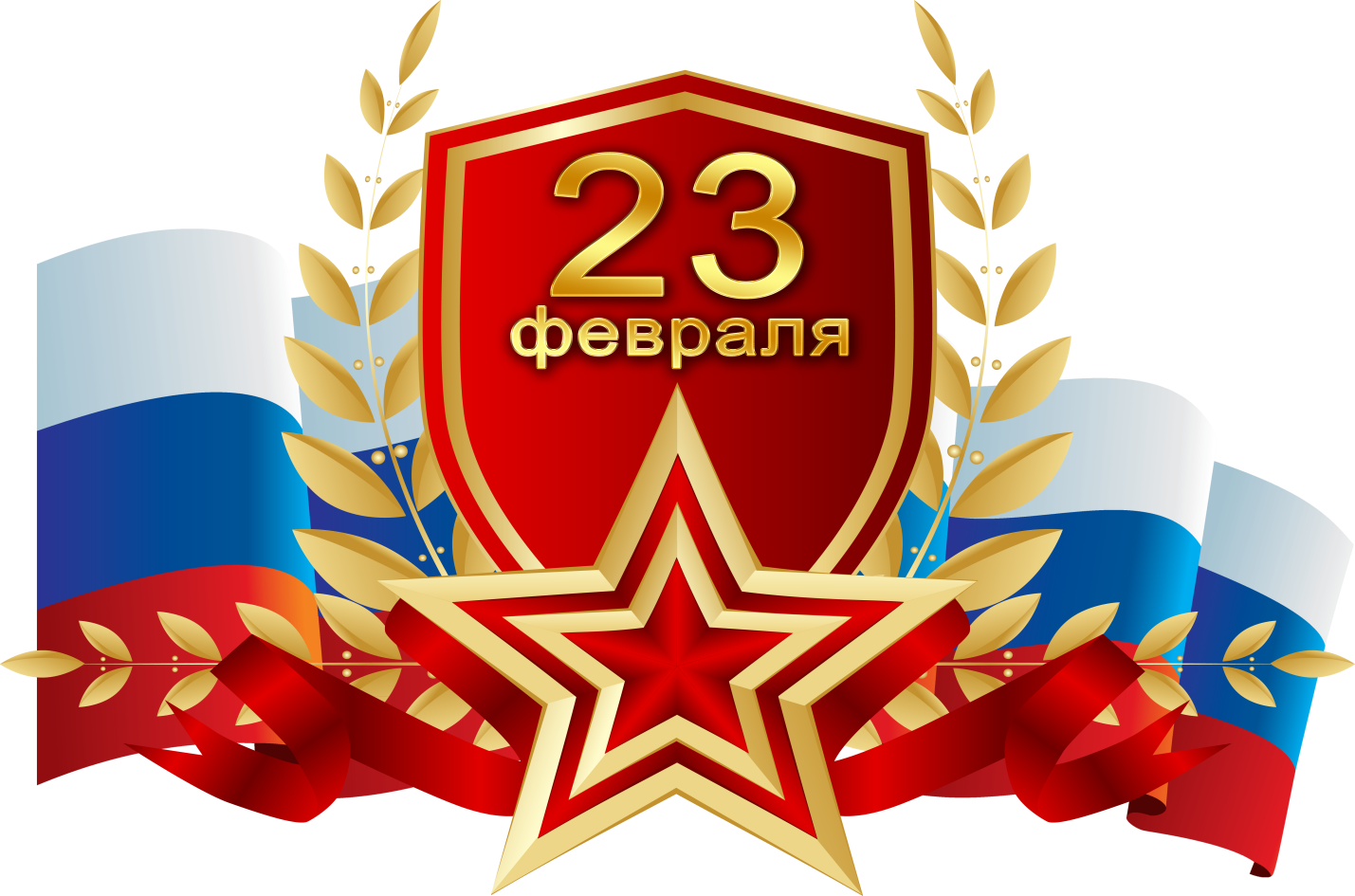 МБОУ школа с. Новогордеевка2021г.Торжественная линейка – открытие месячника, посвященного Дню Защитника Отечества(22 января 2021г)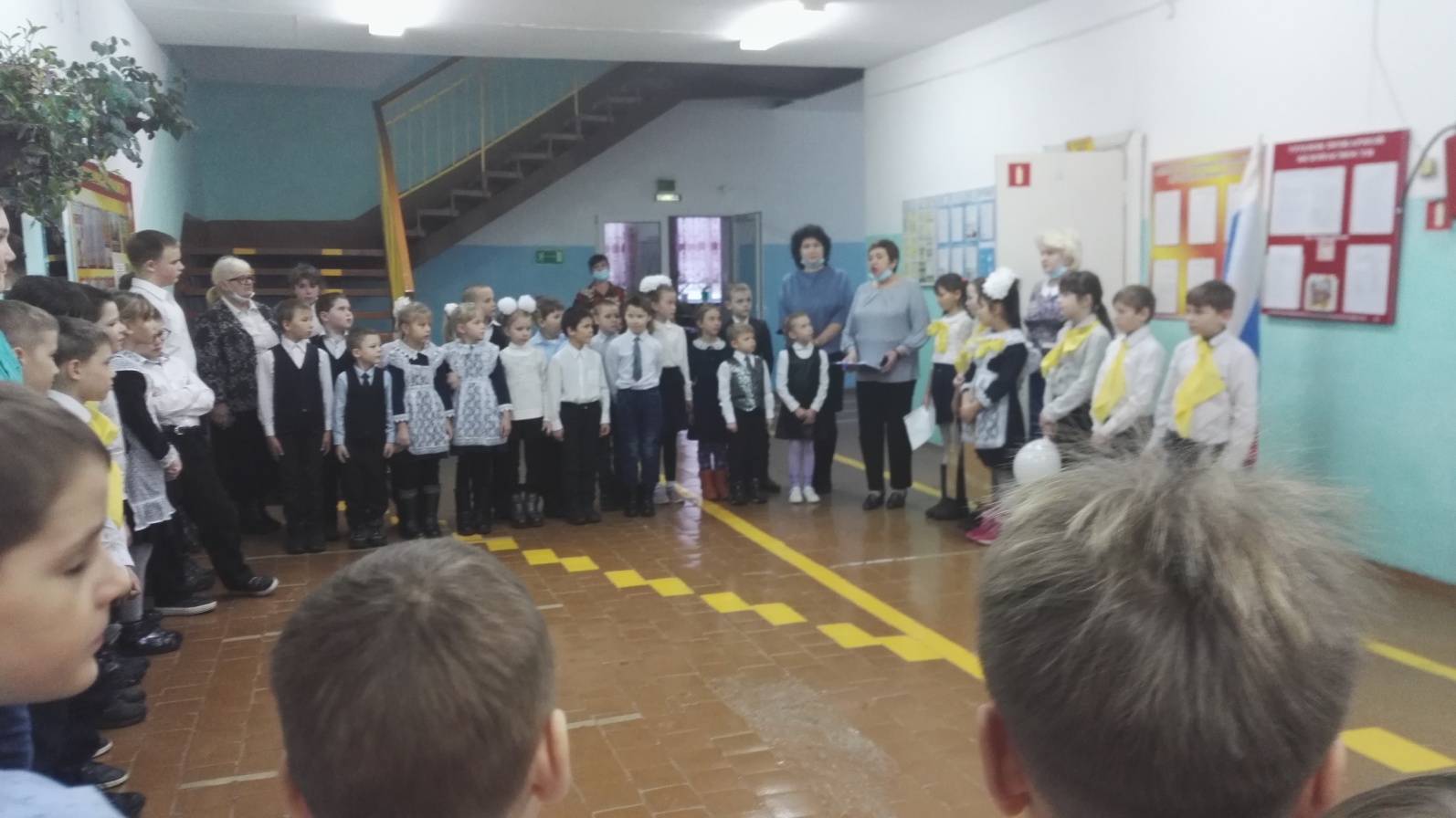 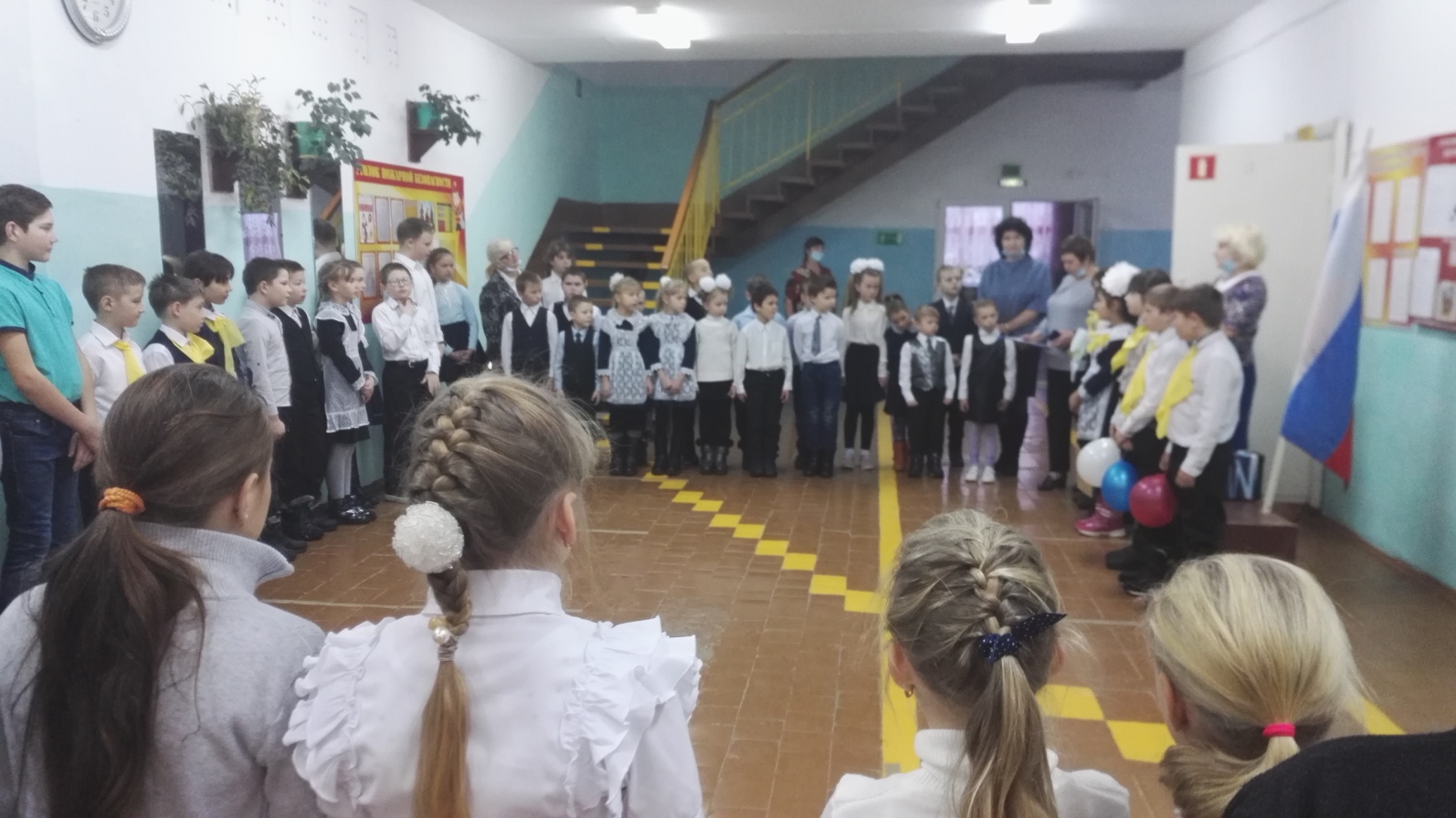 Экспозиция ко Дню Защитника Отечества (29 января – 6февраля 2021)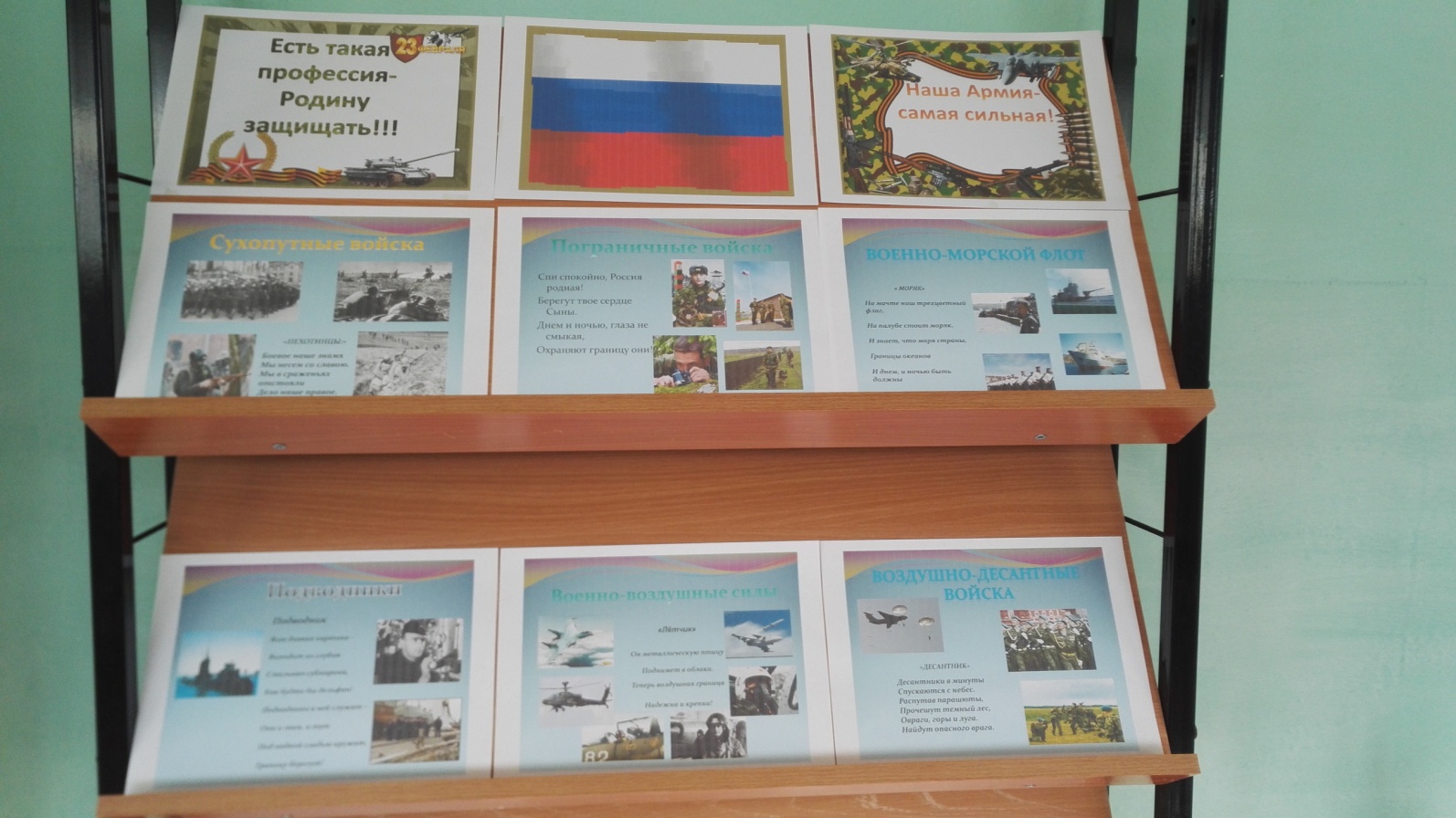 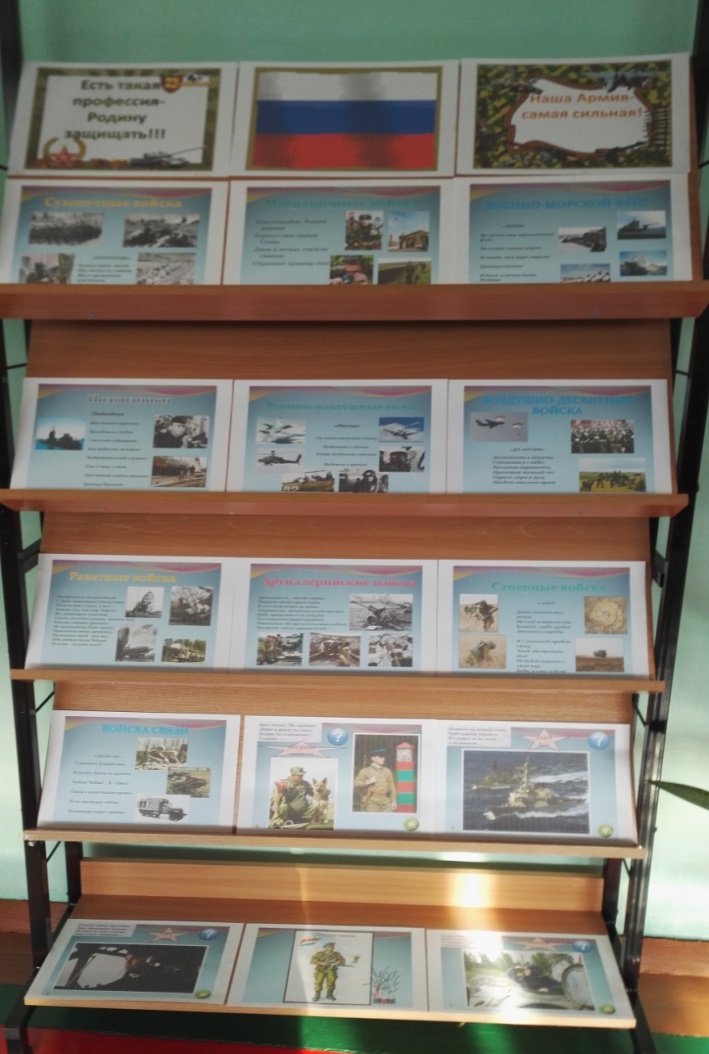 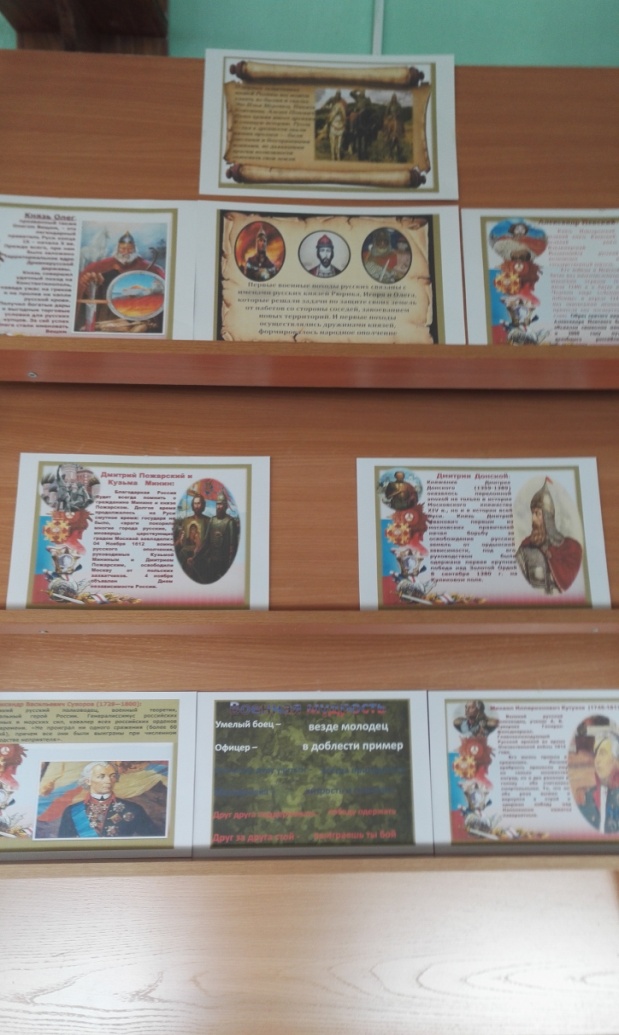 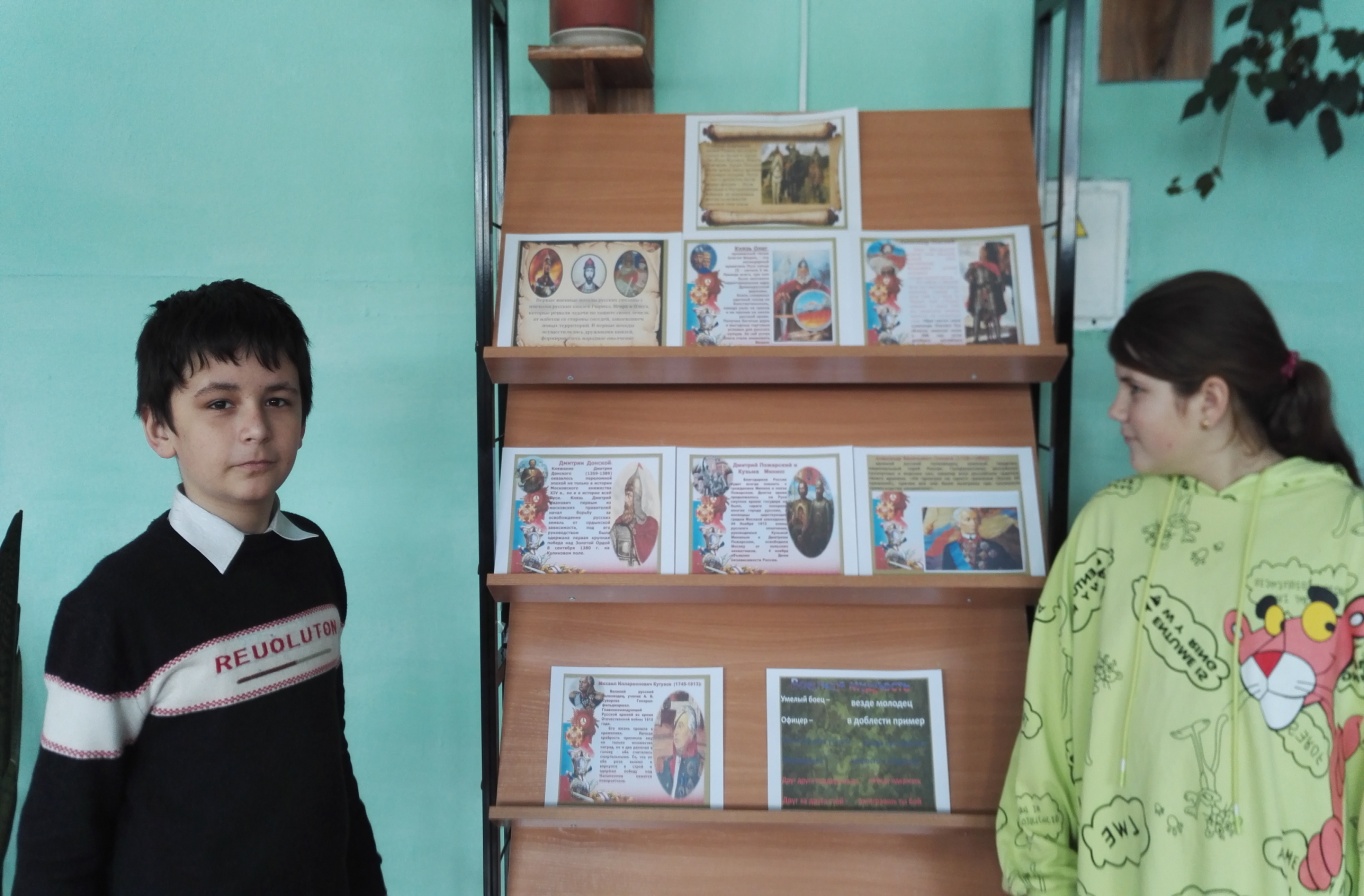 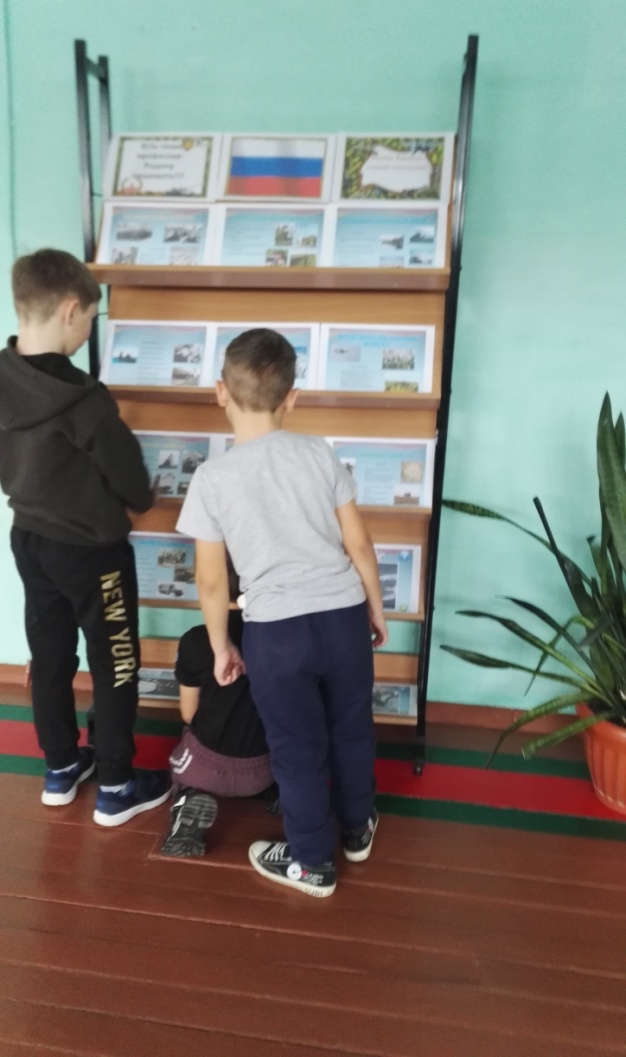 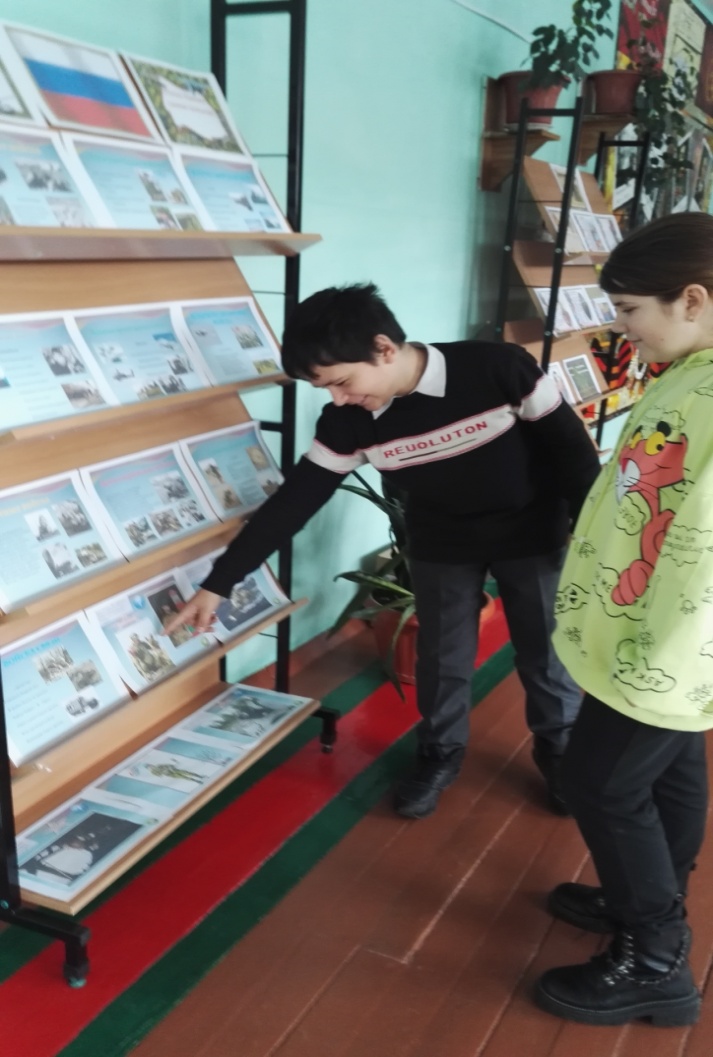 Весёлые старты-спортивное состязаниепосвященные Дню защитника Отечества (5-6классы, 25 января 2021г)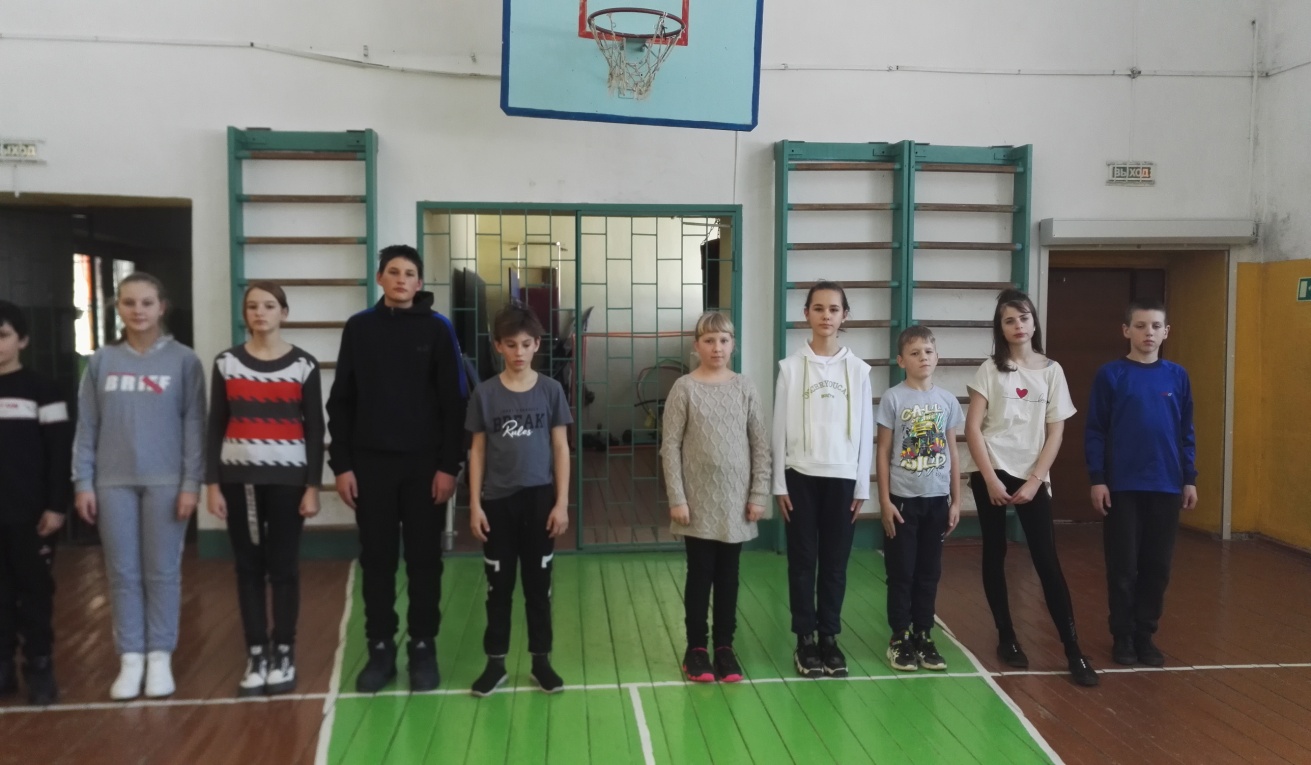 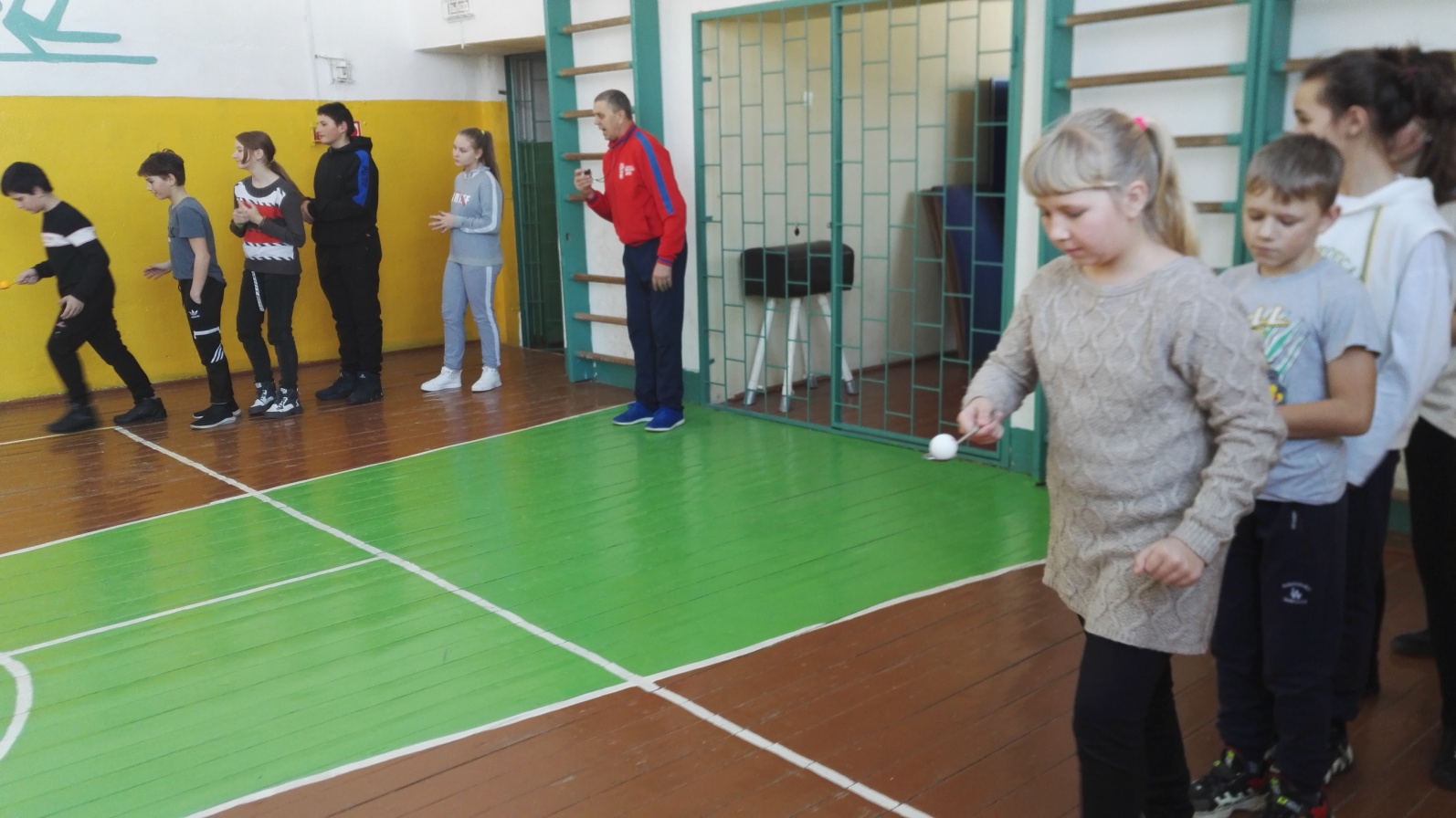 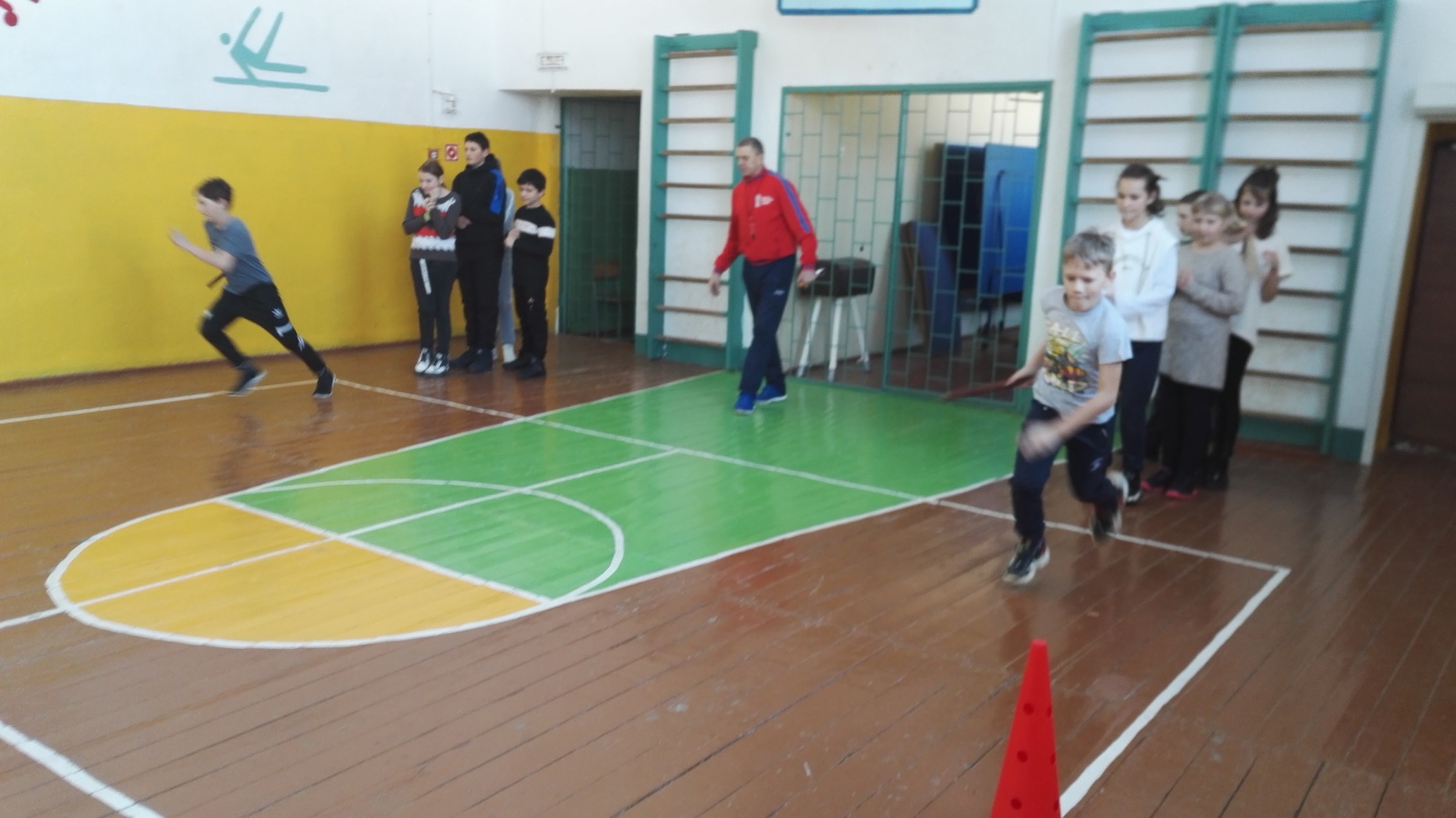 Оформление классных уголков« Армейской славы!», «Воинской славы!»(1-11кл)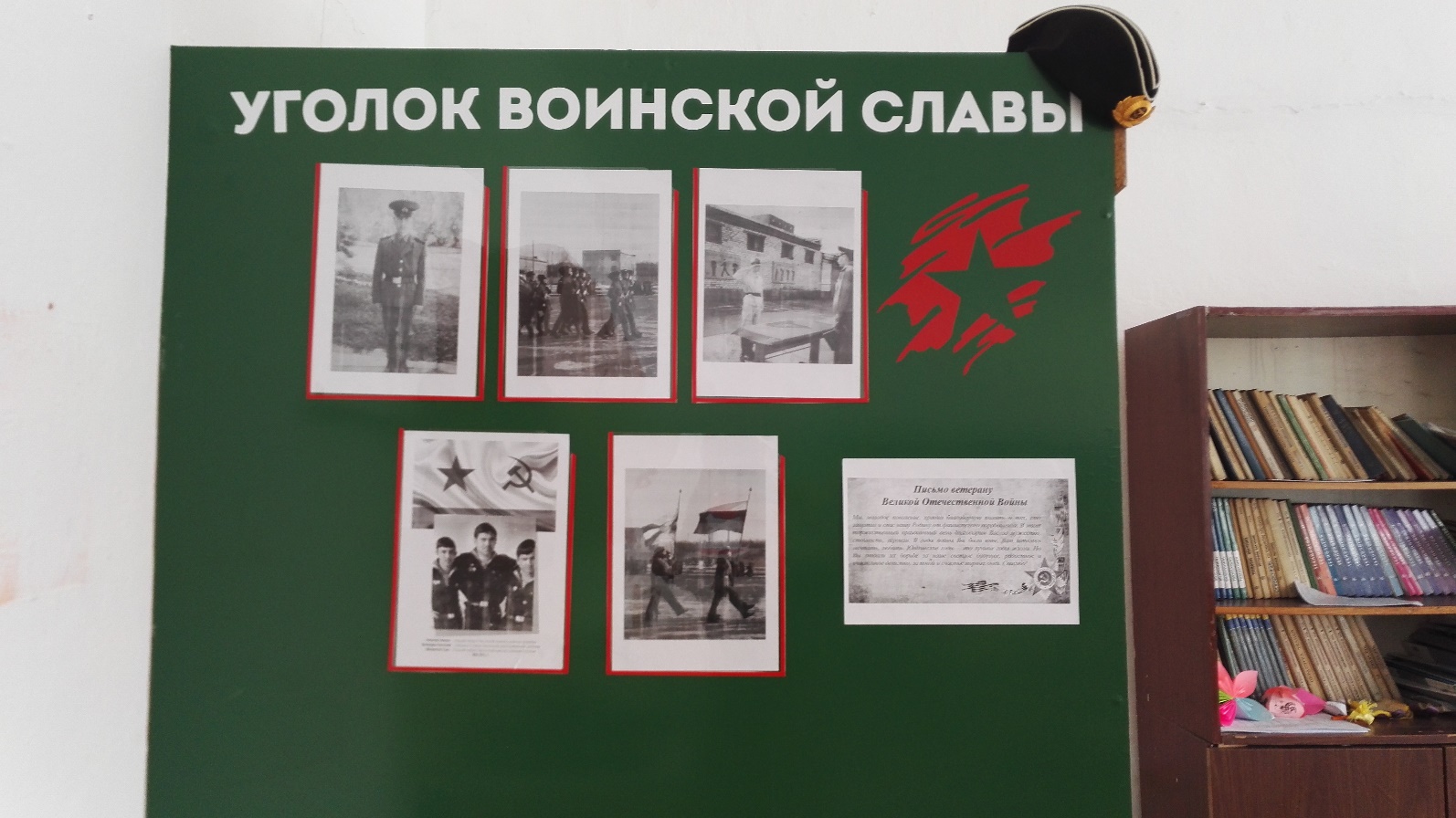 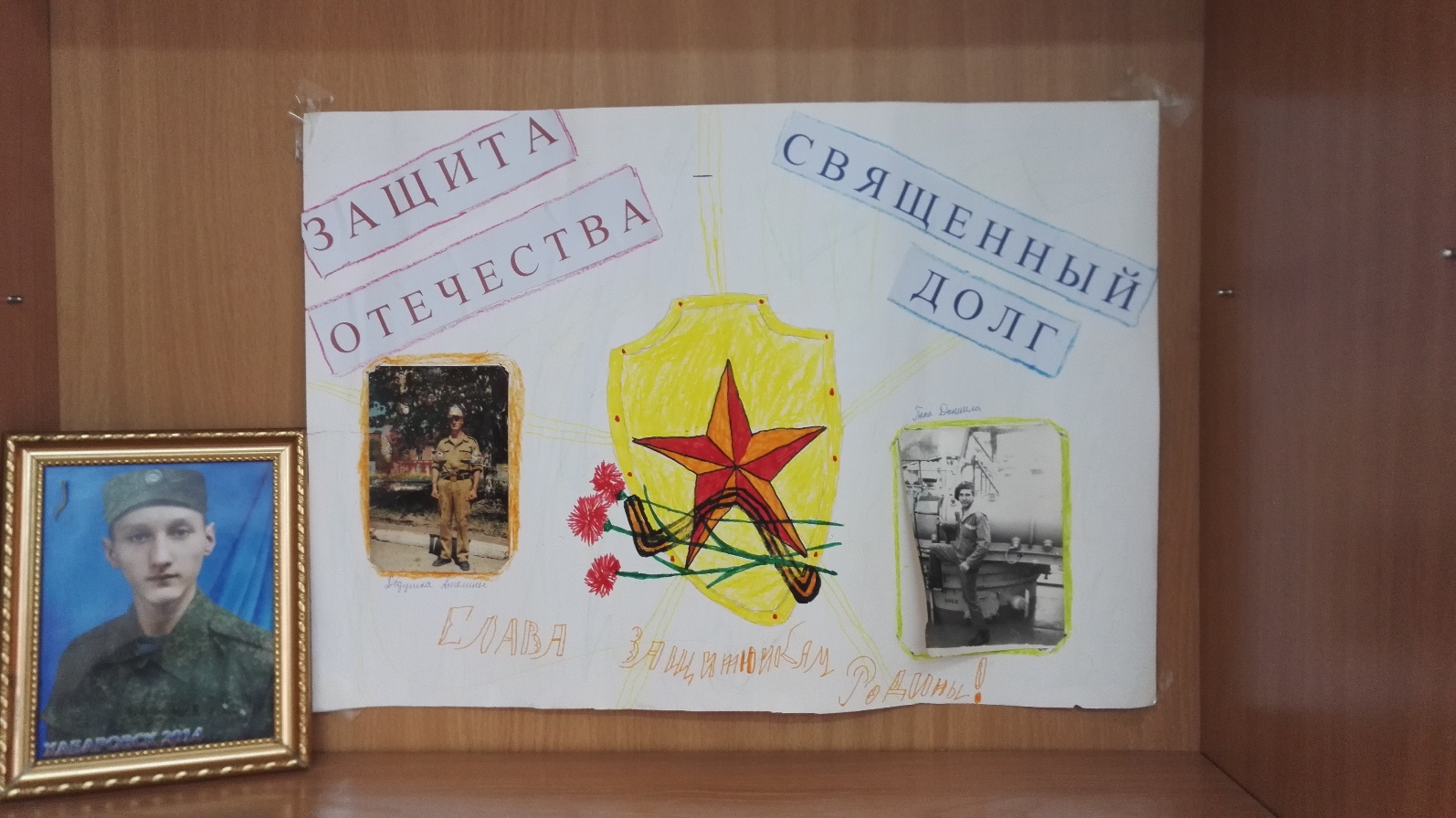 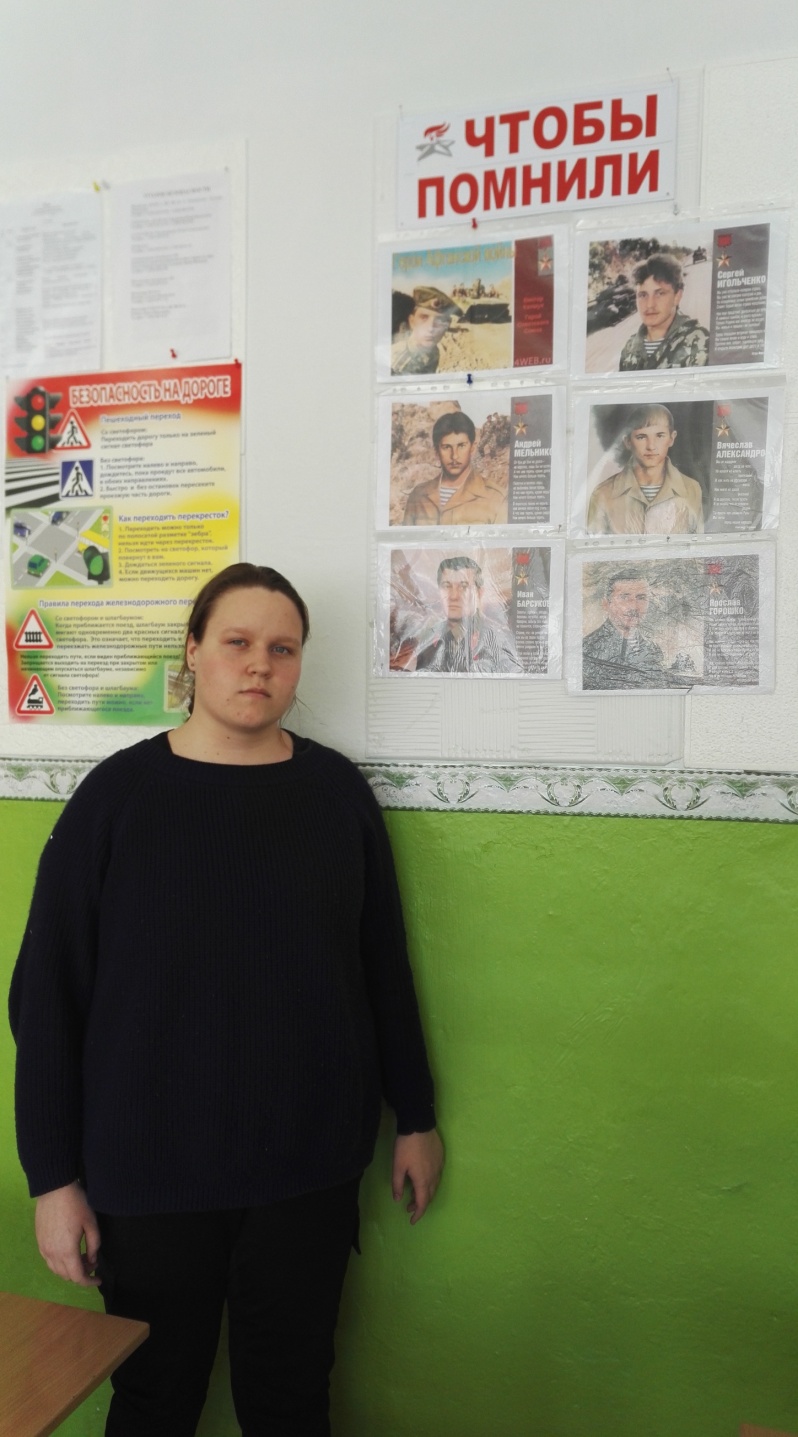 Конкурс чтецов«Слава Армии родной!»(17 февраля 2021г)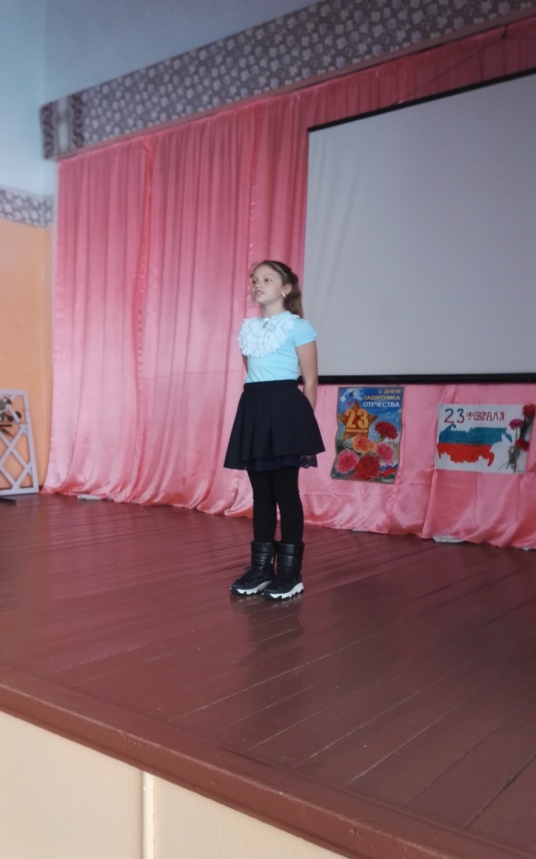 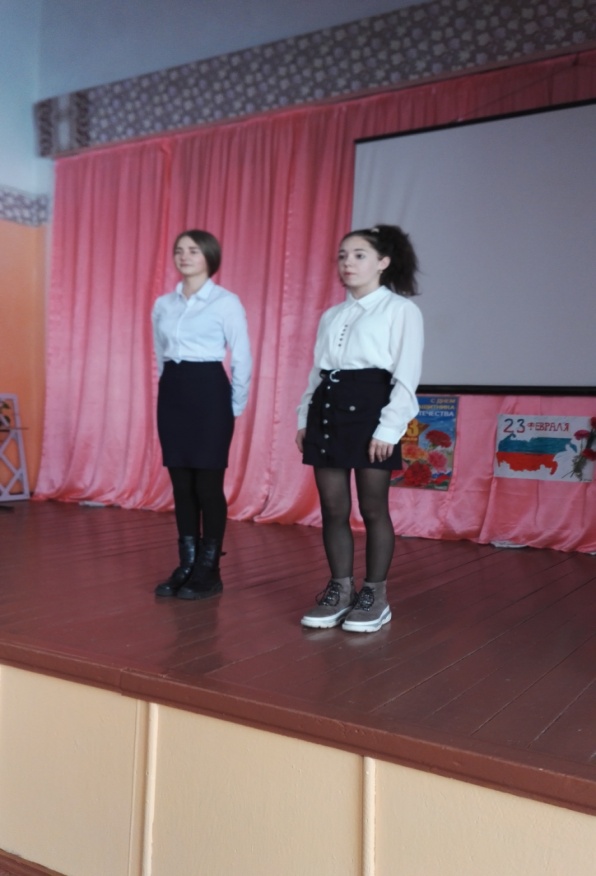 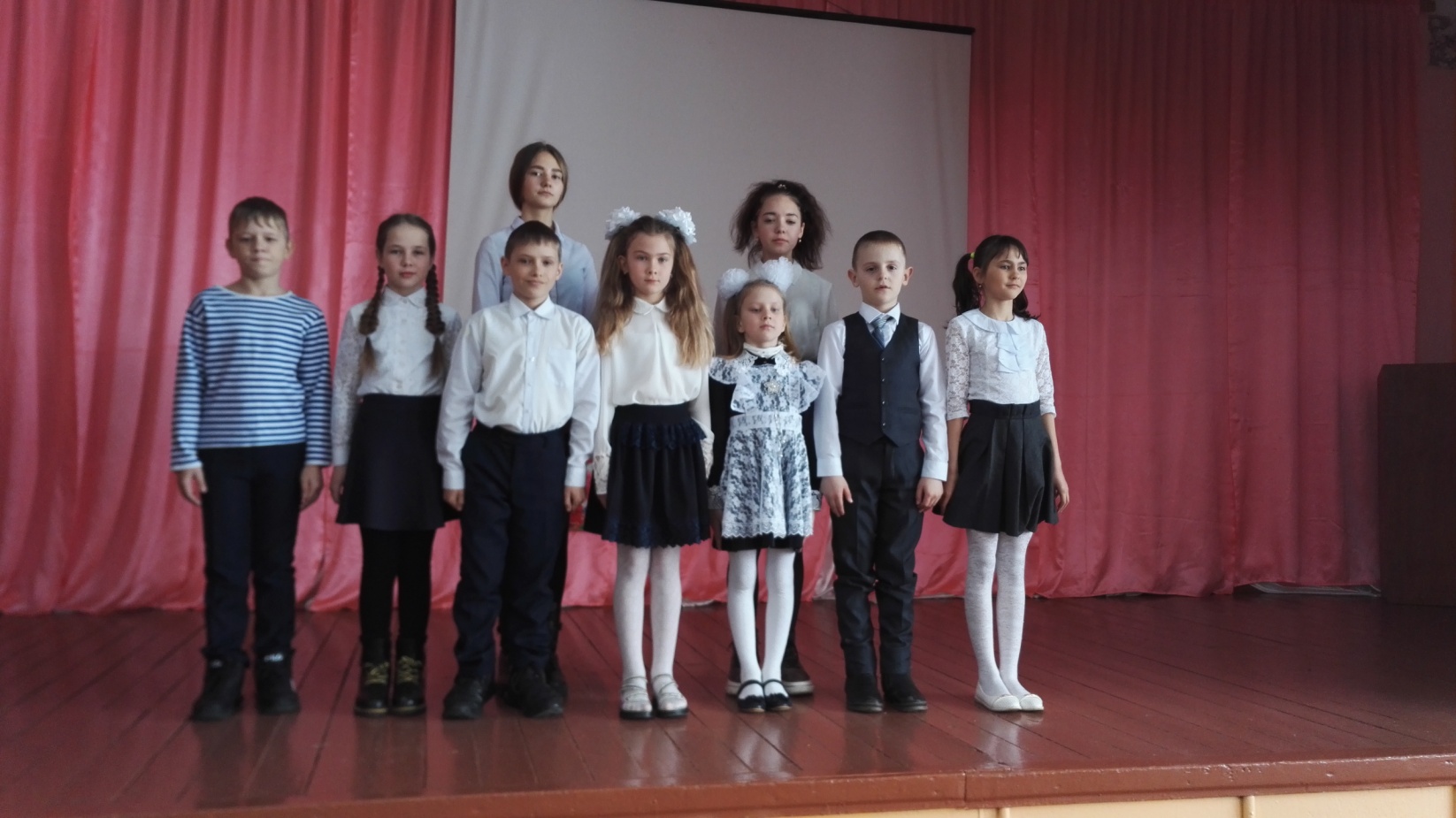 Выставка  рисунков и плакатов(учащиеся 1-11кл)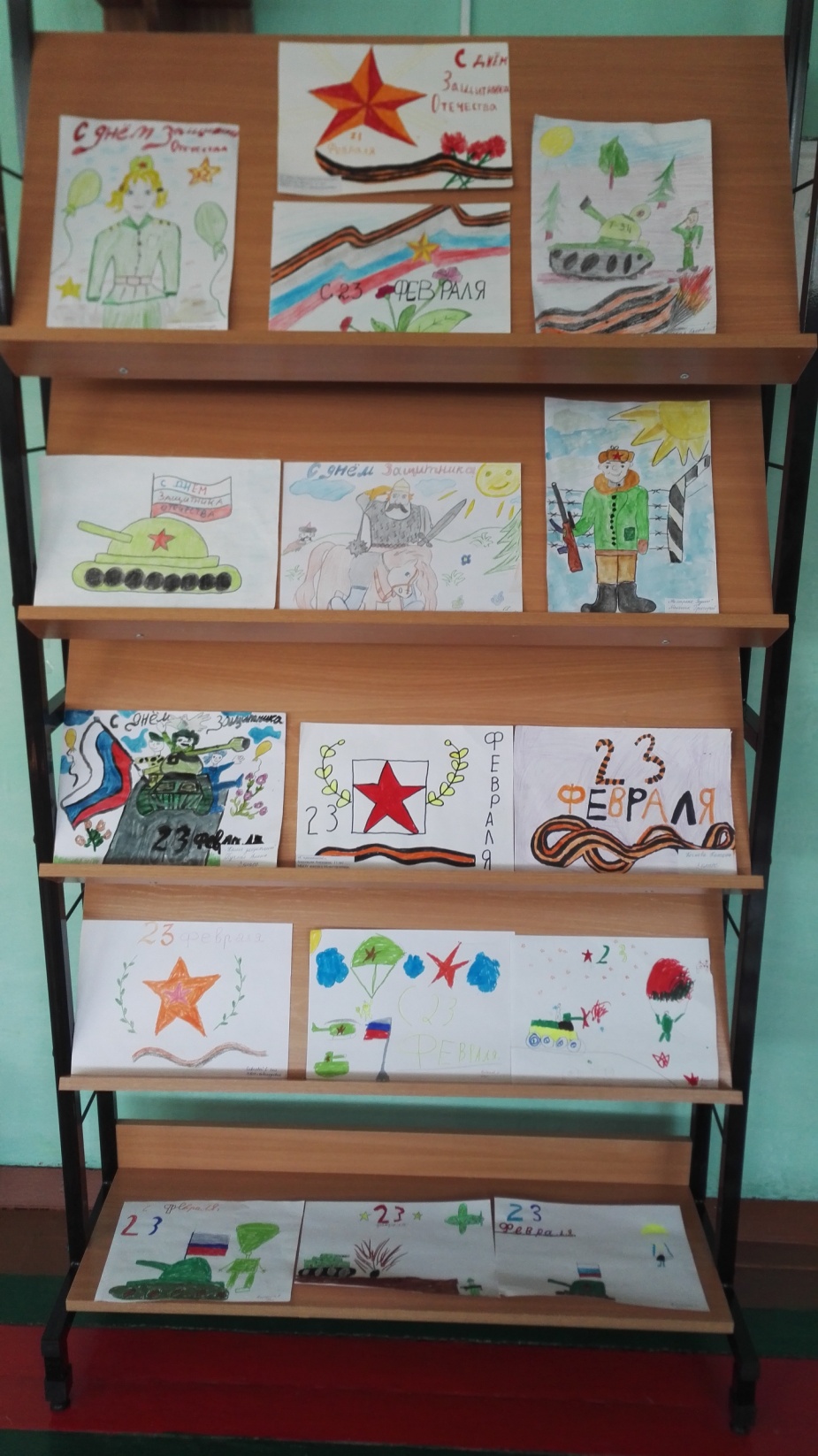 Викторина «История Армии- история Россия»(учащиеся 2-11кл)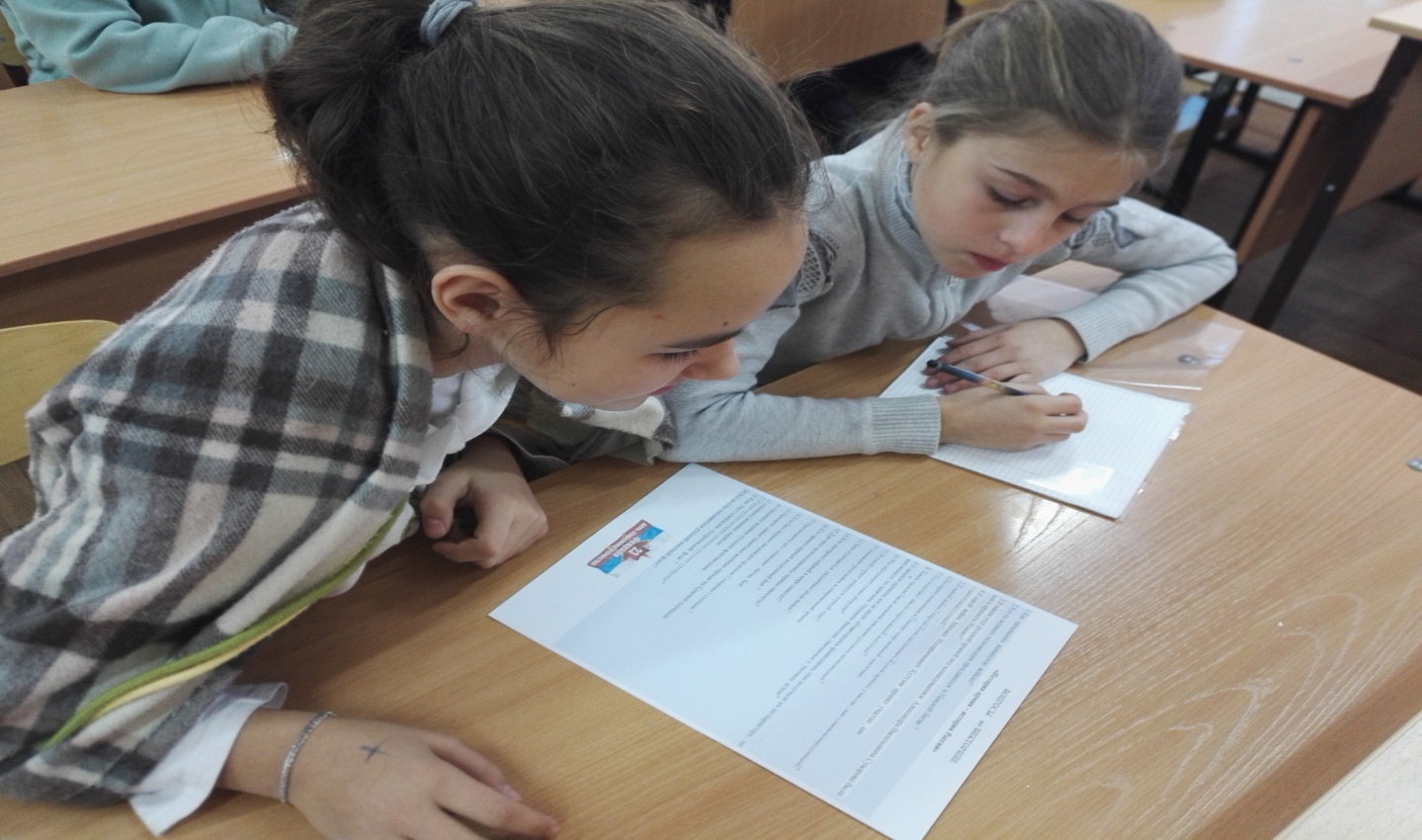 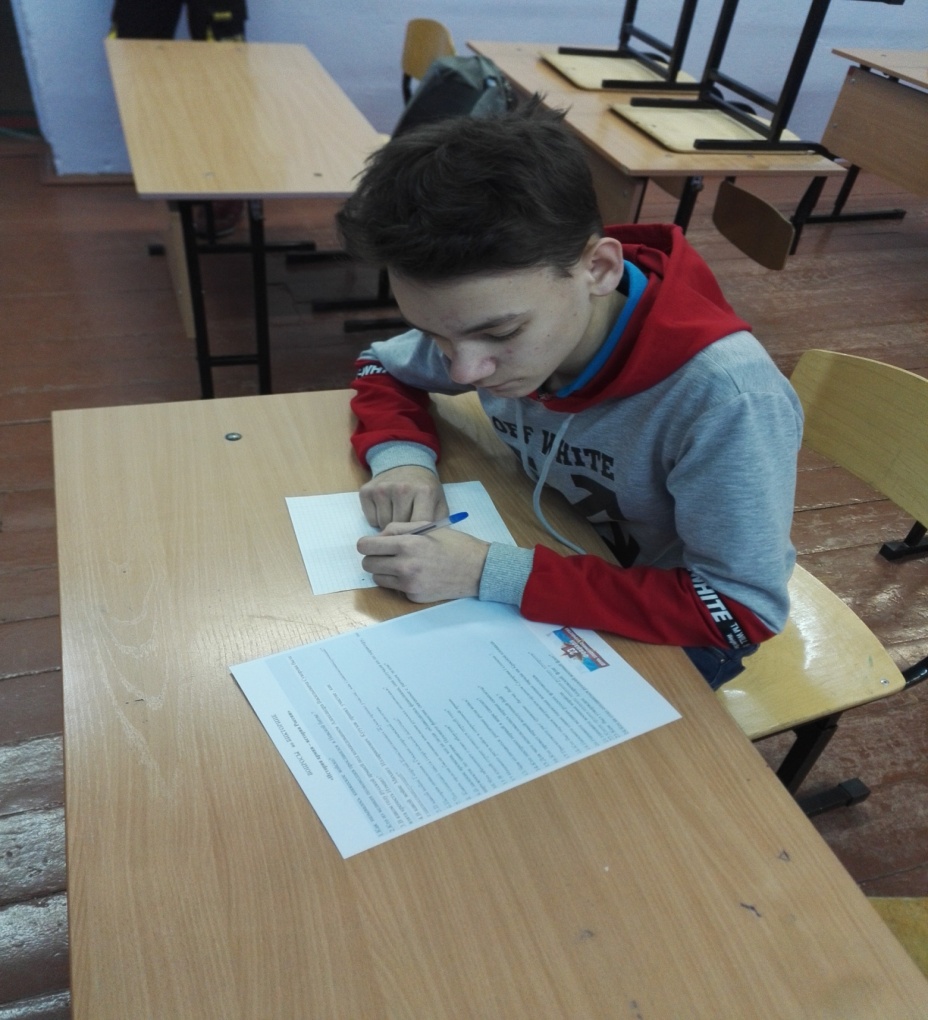 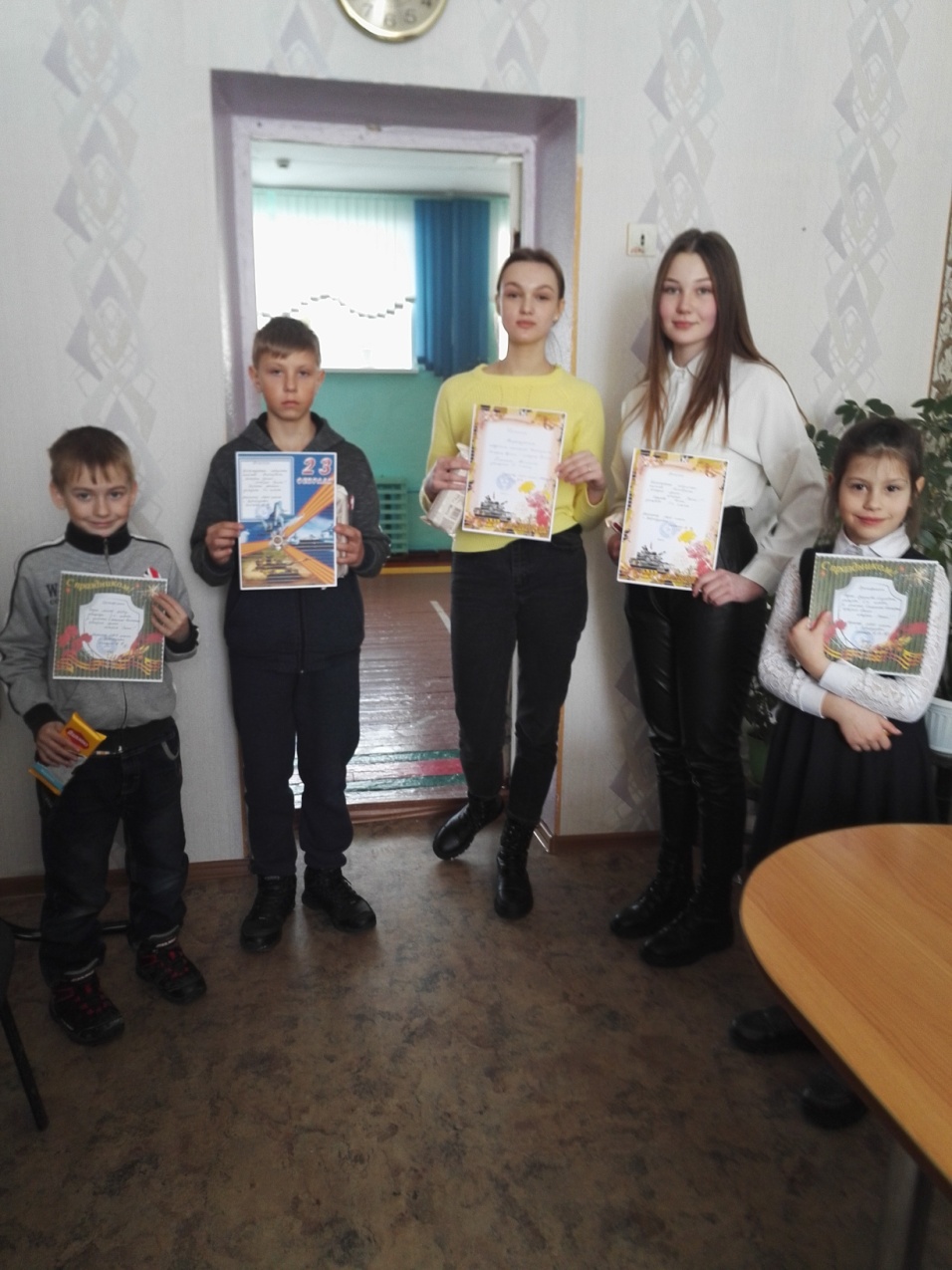 Победители викториныАкция «Посылка солдату»(25 января-13 февраля 2021, 2-11кл)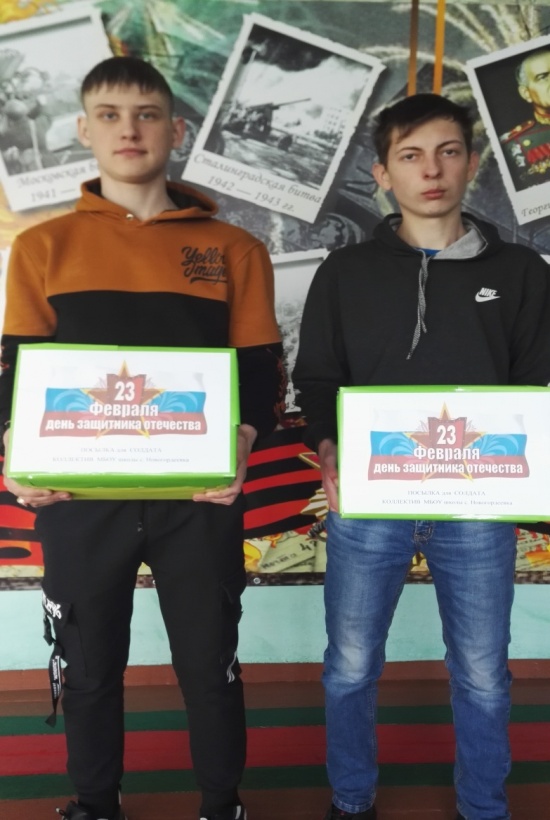 Соревнование по шашкам -Команда мужчин (сотрудники школы)и команда обучающихся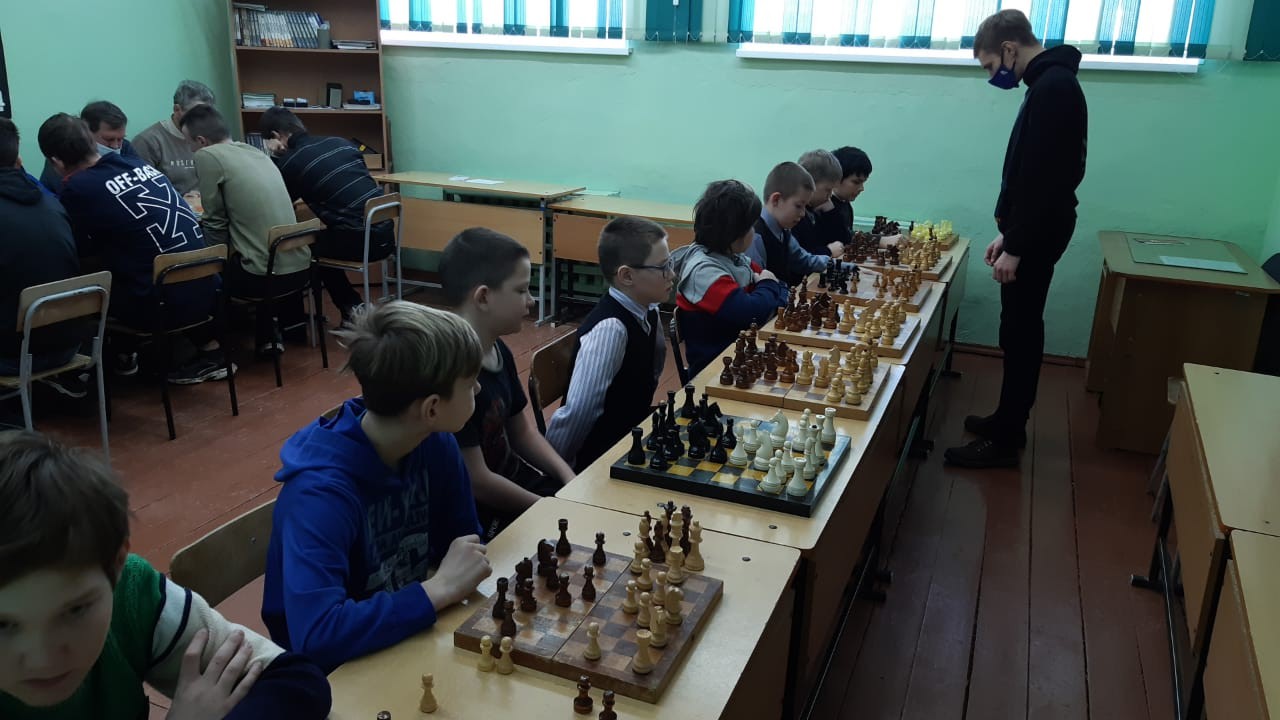 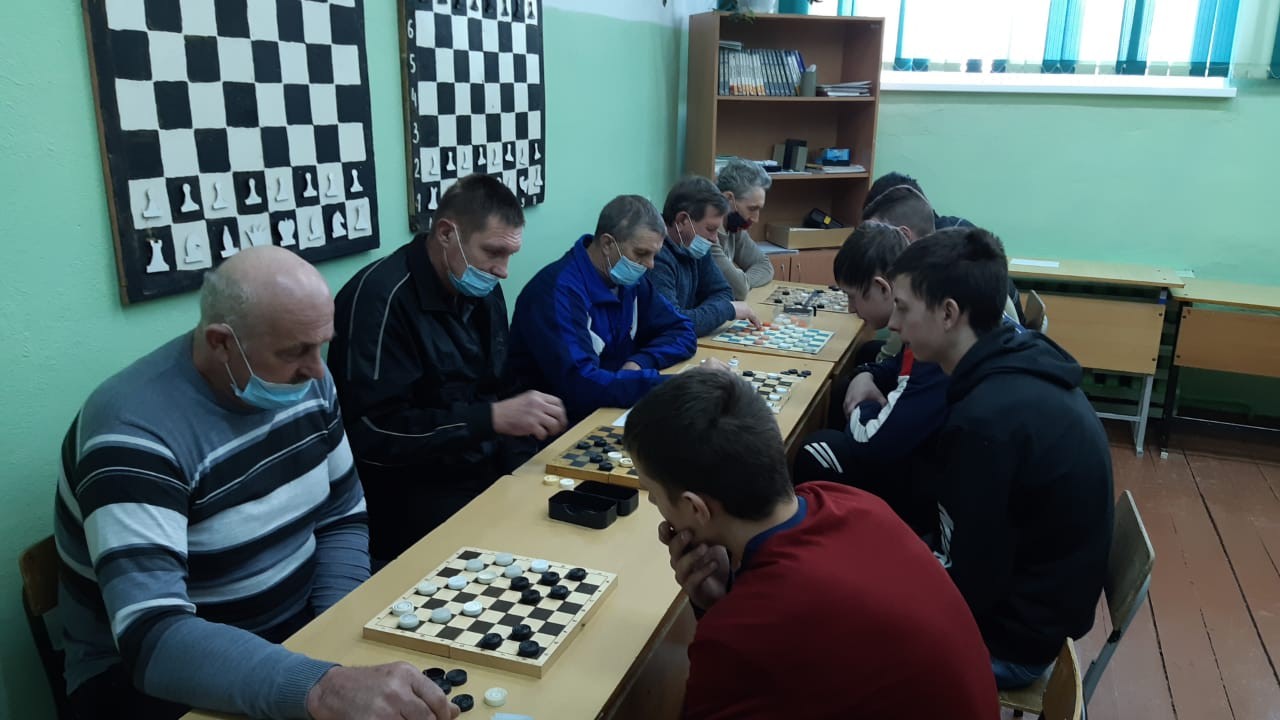 Окружная военно-спортивная игра «Зарница»(13 февраля 2021г, 8-9кл)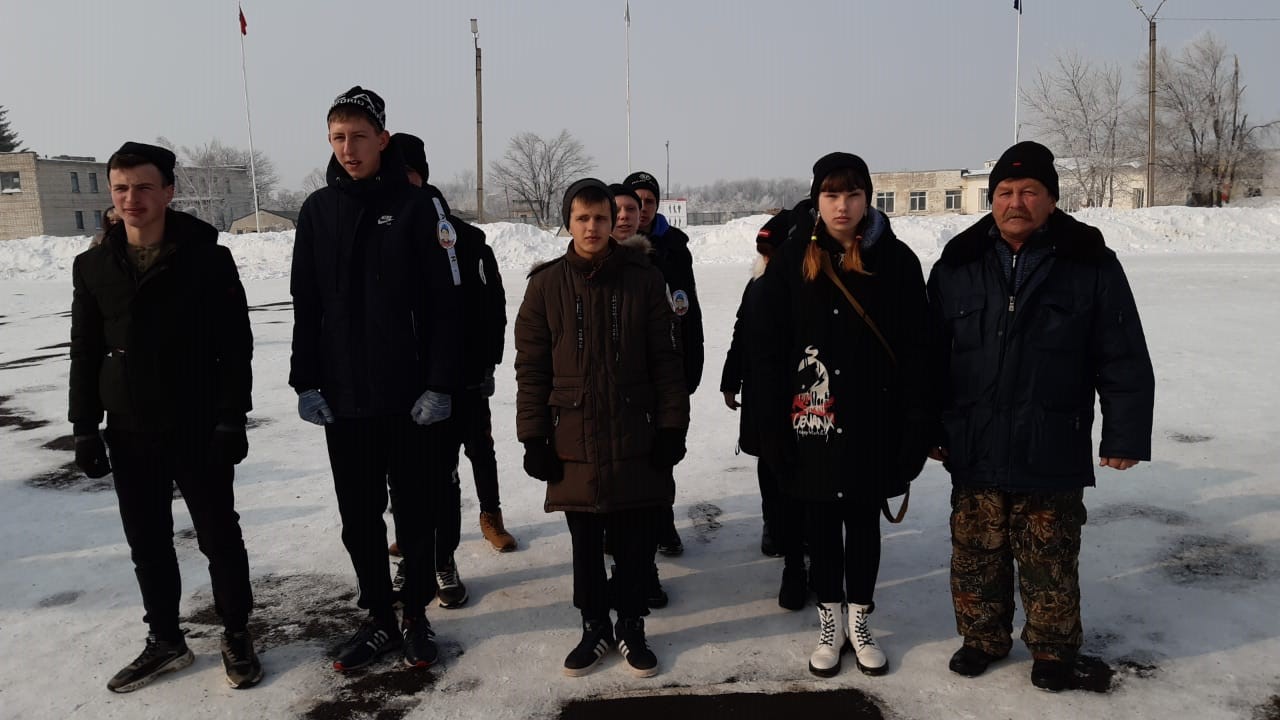 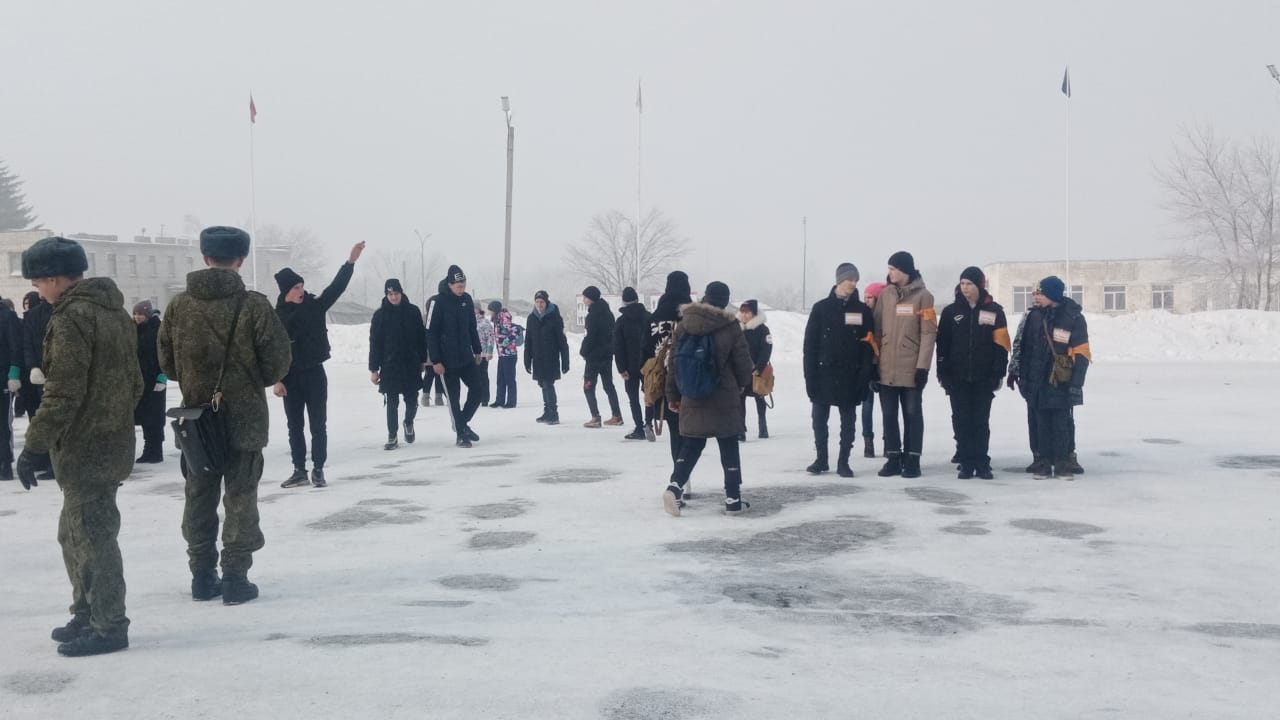 Посещение Межрайонного отдела полицииг.Арсеньев(7-10кл, 16 февраля 2021)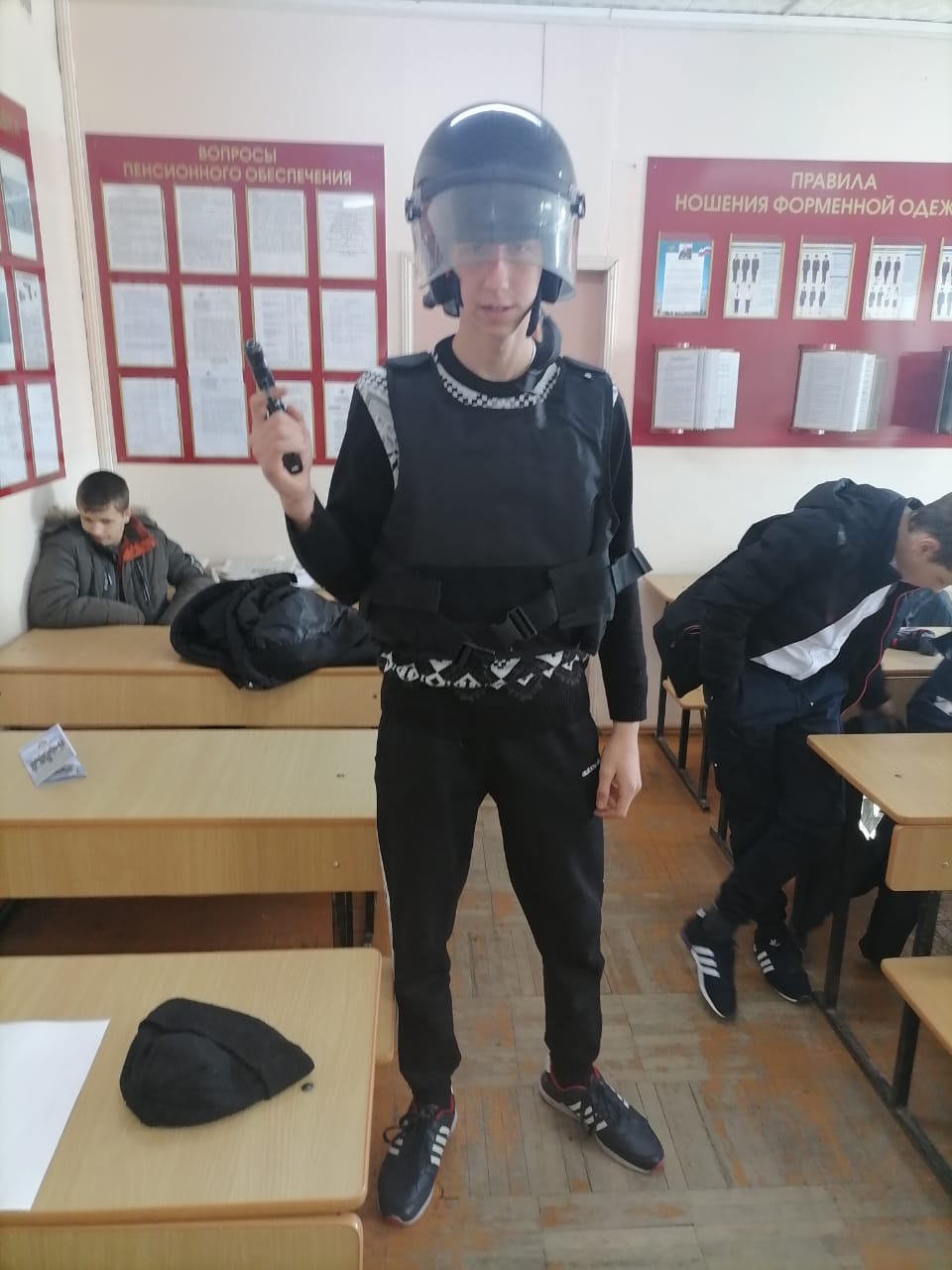 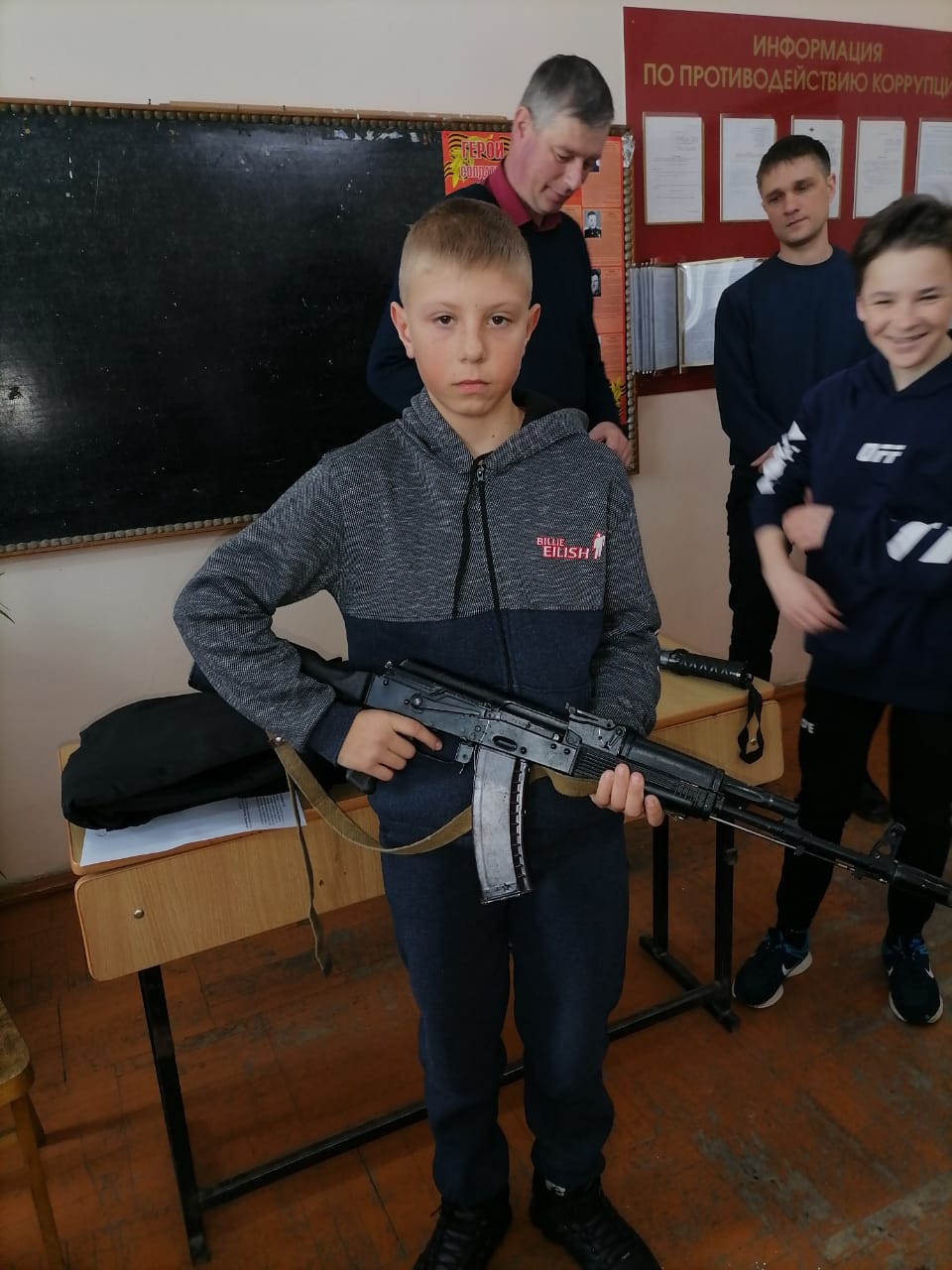 Встреча с начальником штаба Даубихинского городского казачьего общества Чернявским Д.В и отцом Дмитрием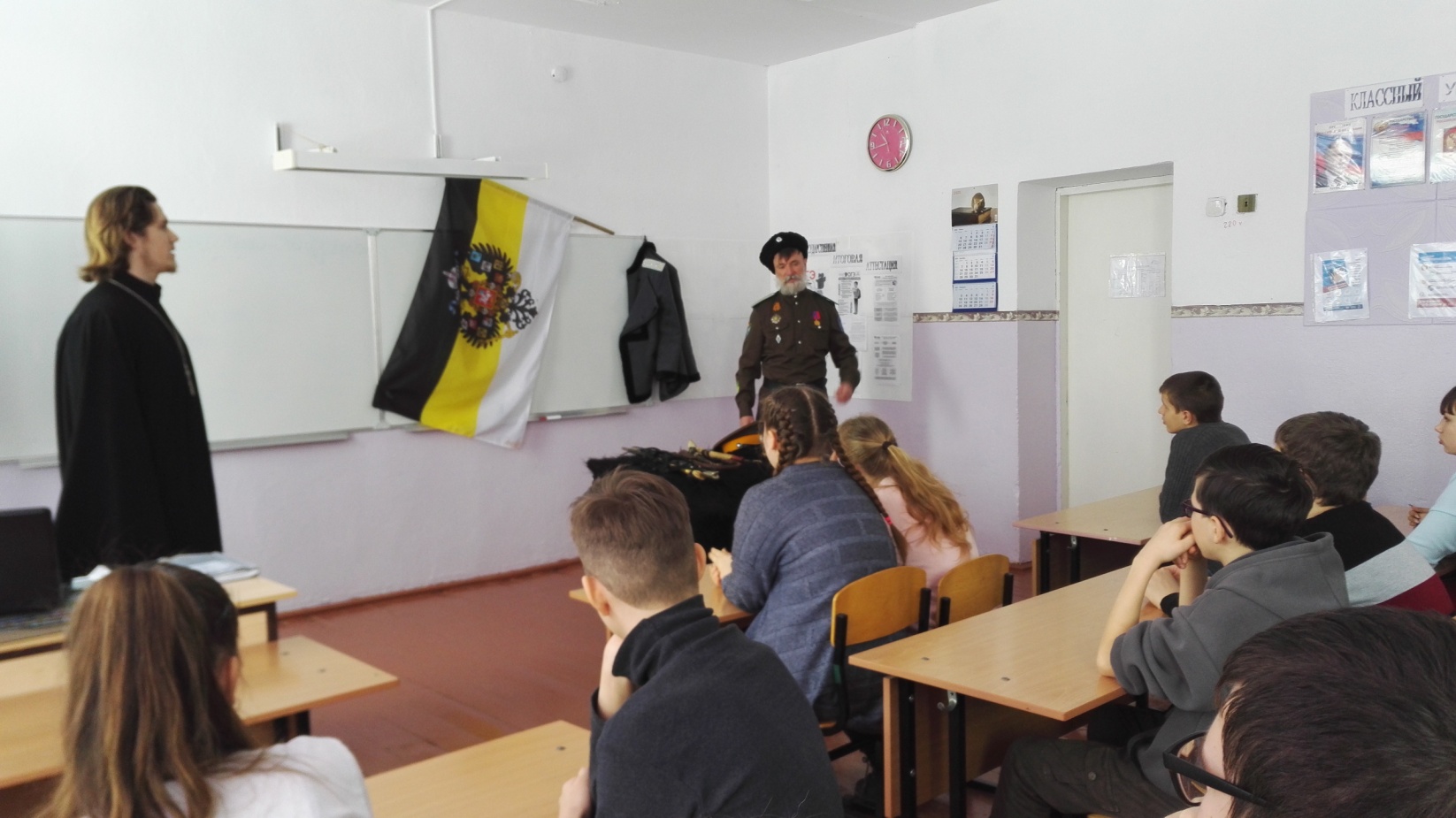 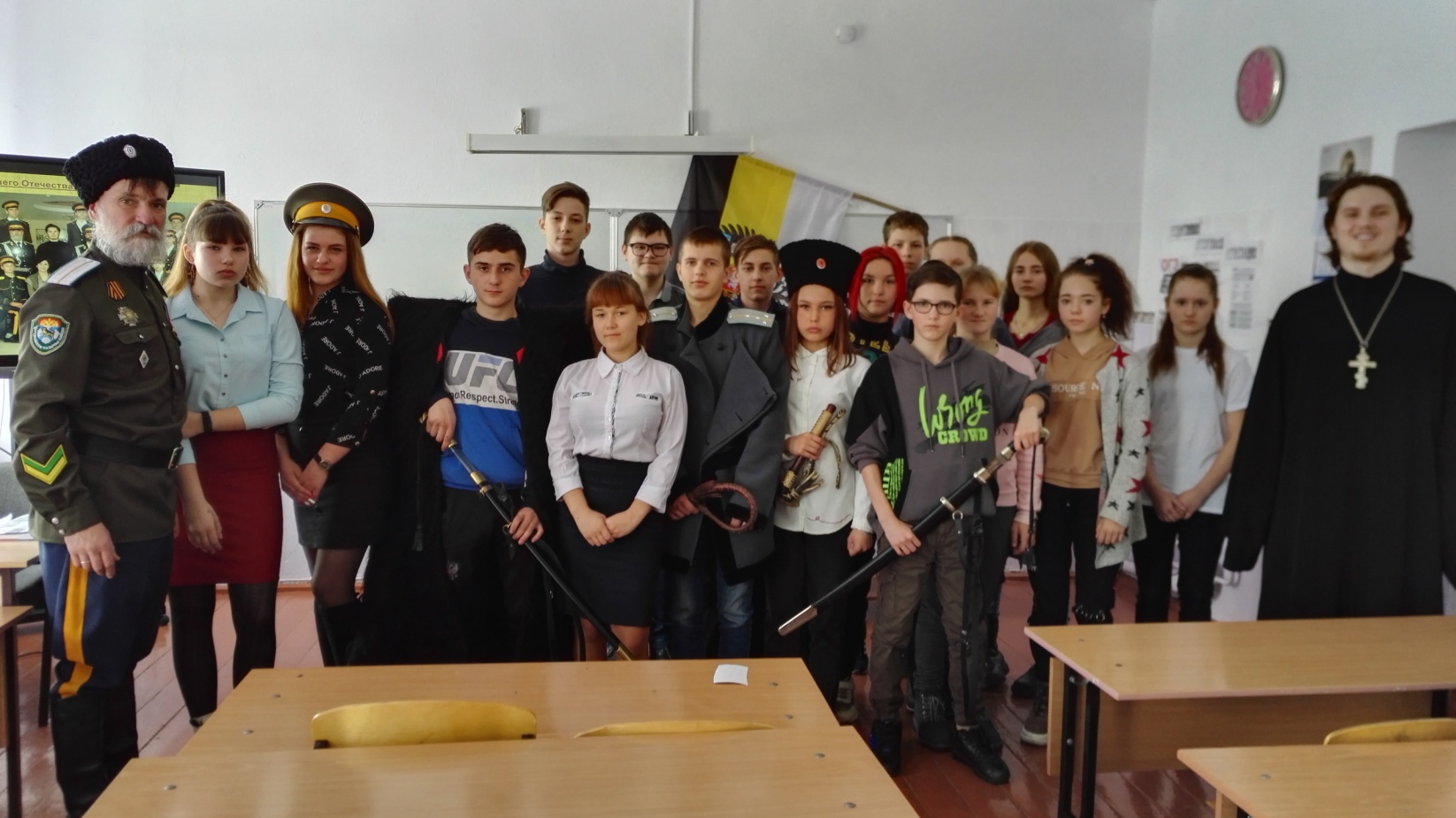 Окружной смотр строя и песни «Аты-Баты 2021»(18 февраля 2021, 7кл)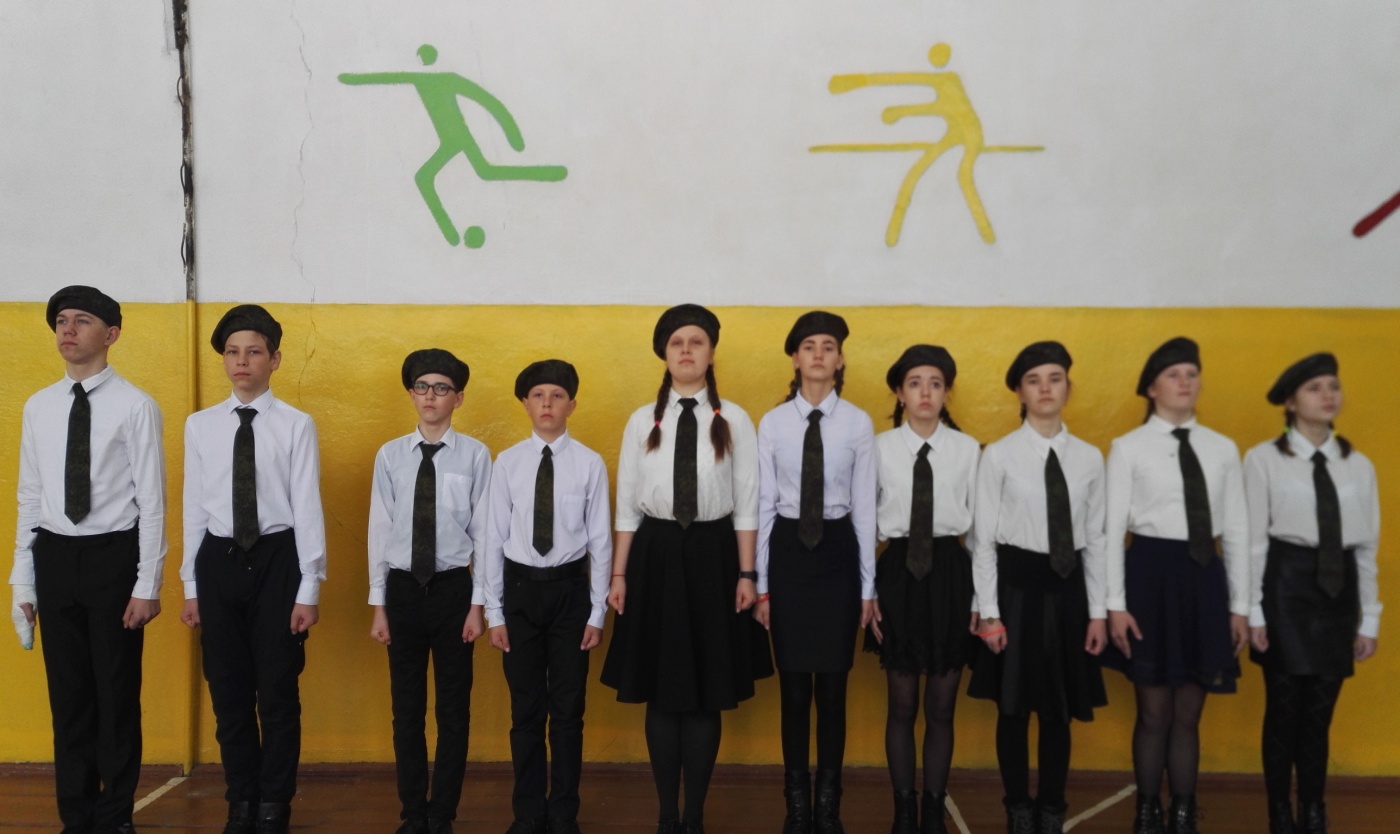 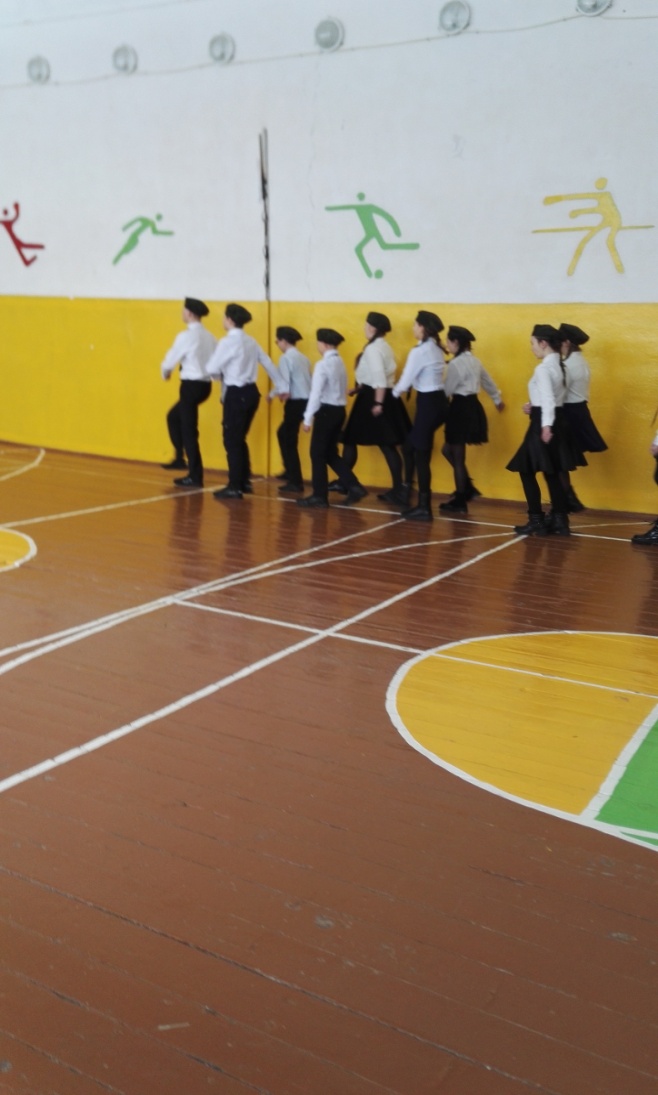 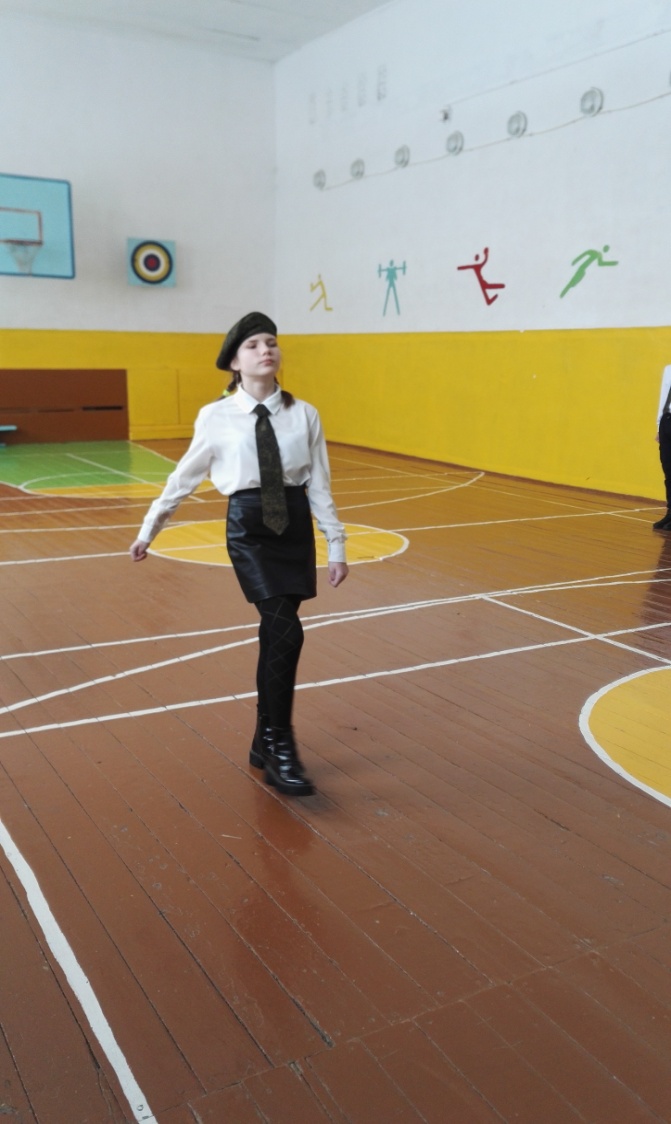 Состязание старшеклассников «Один день в Армии»(19 февраля 2021г, мальчики 7-11кл.)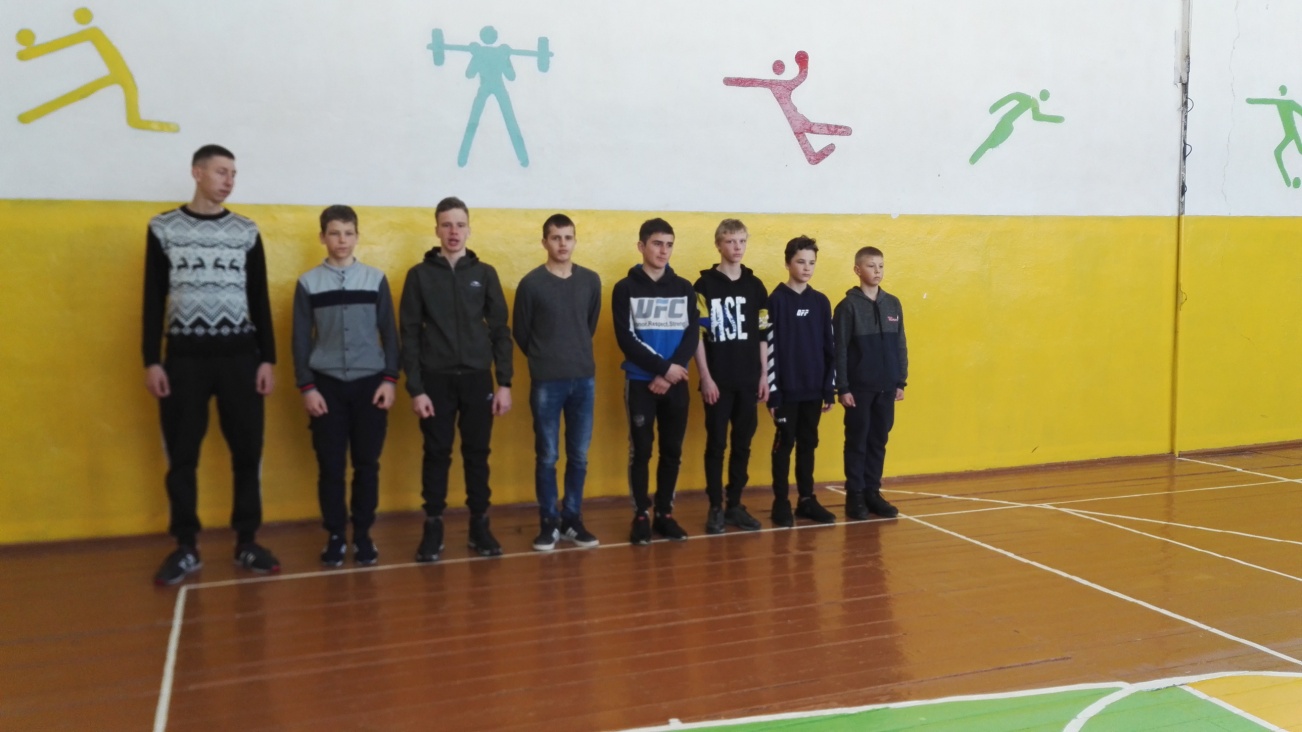 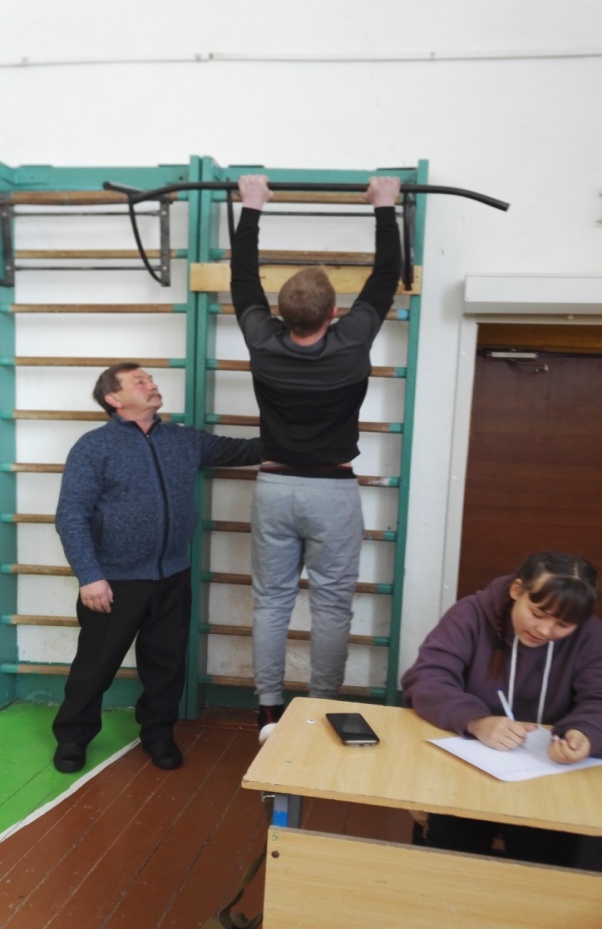 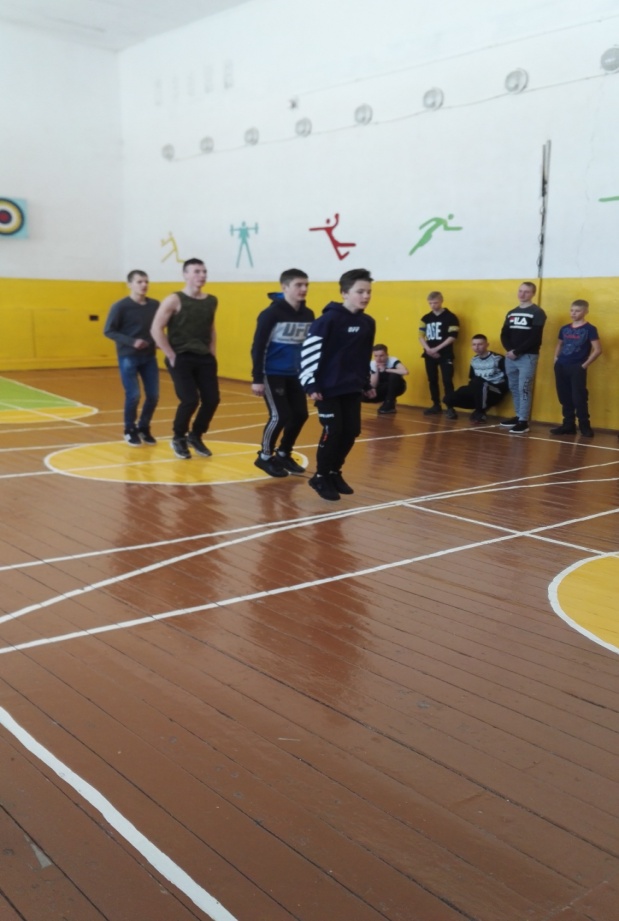 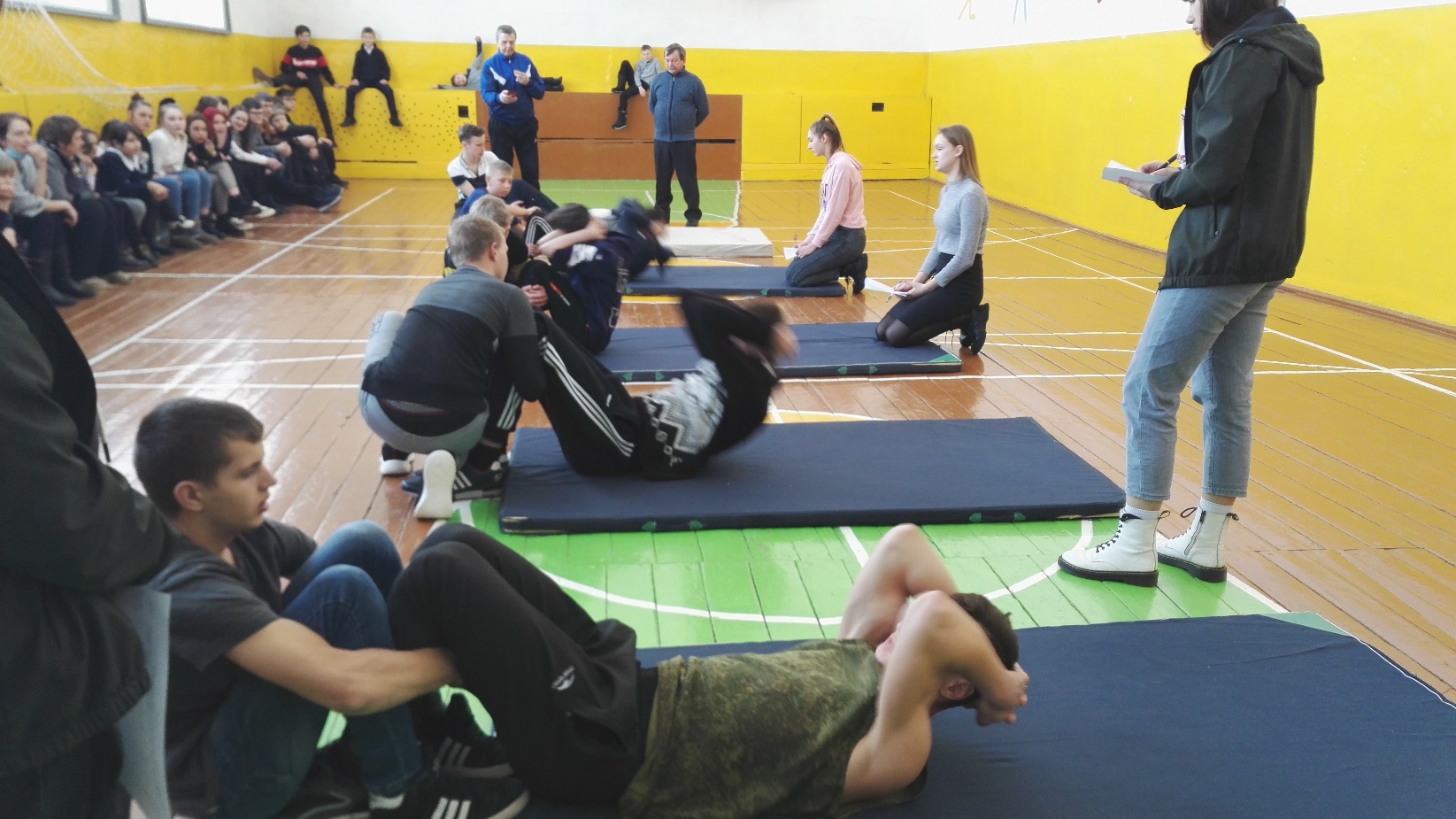 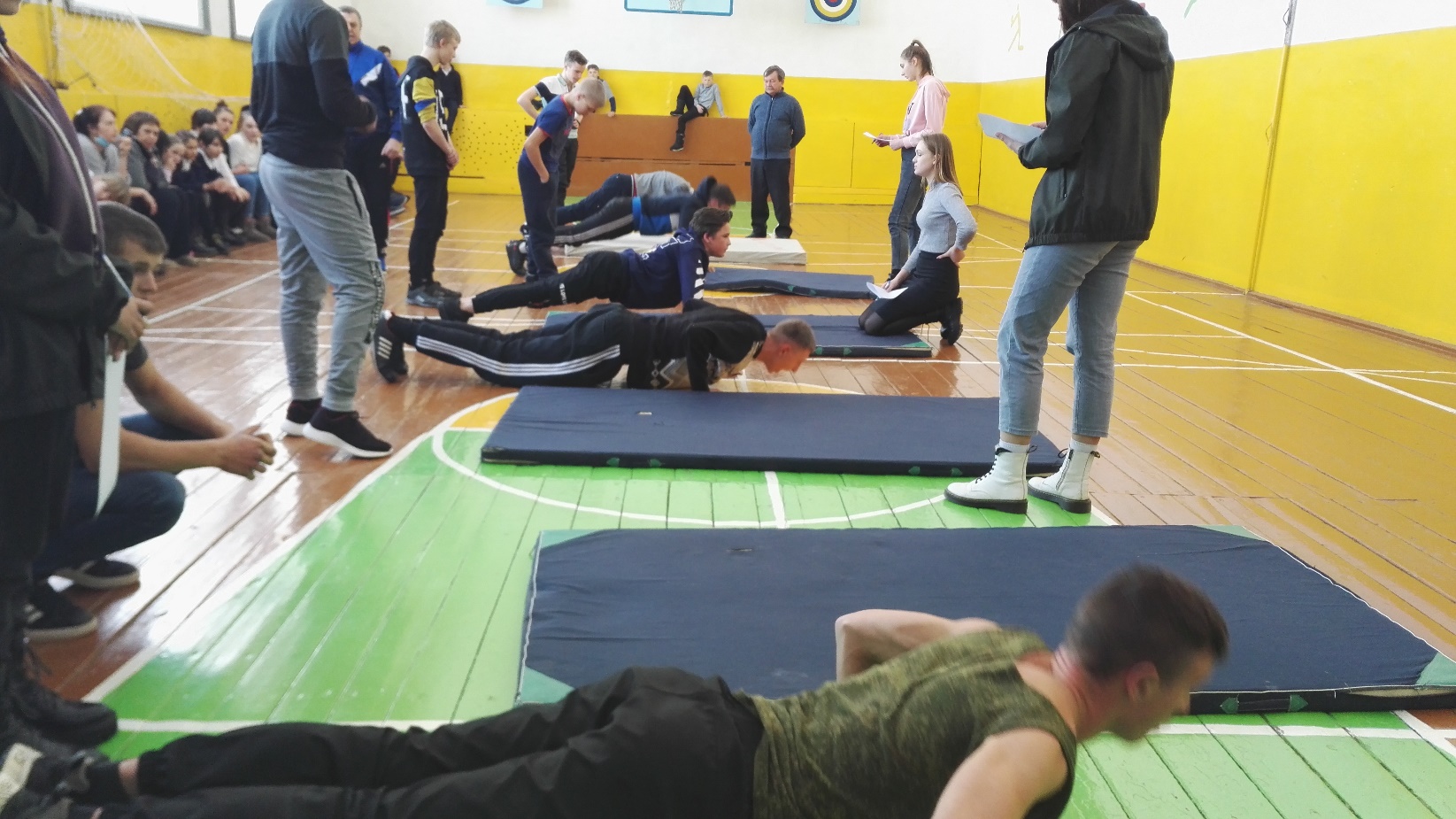 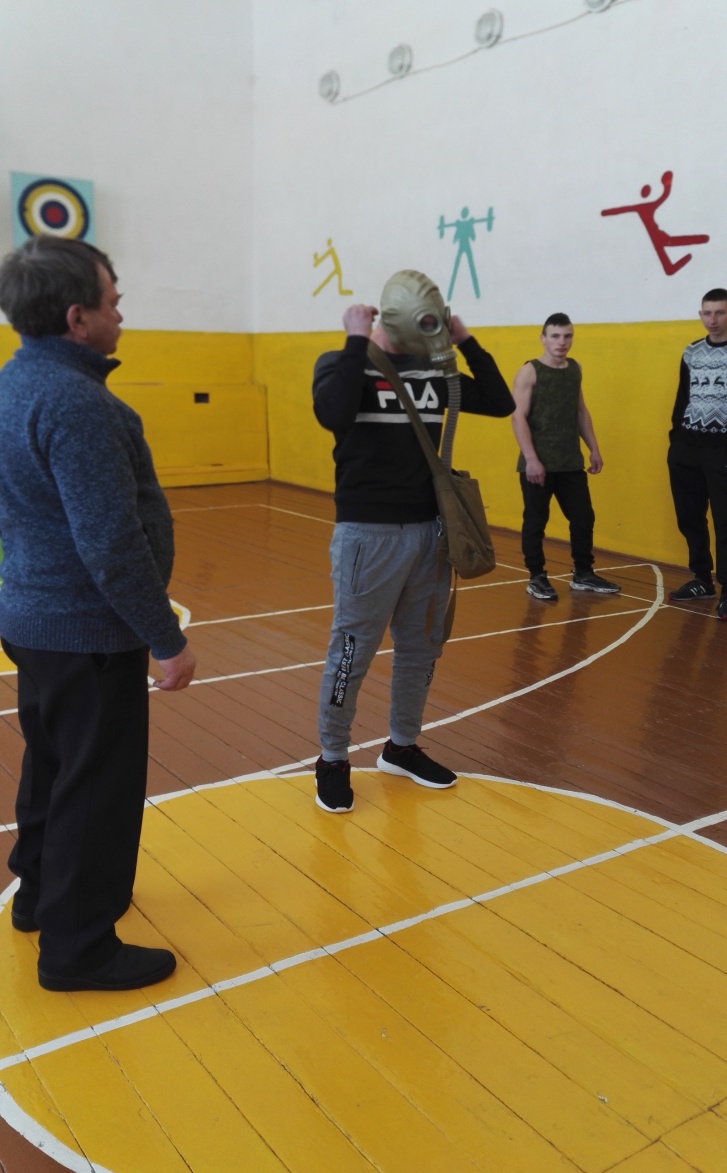 